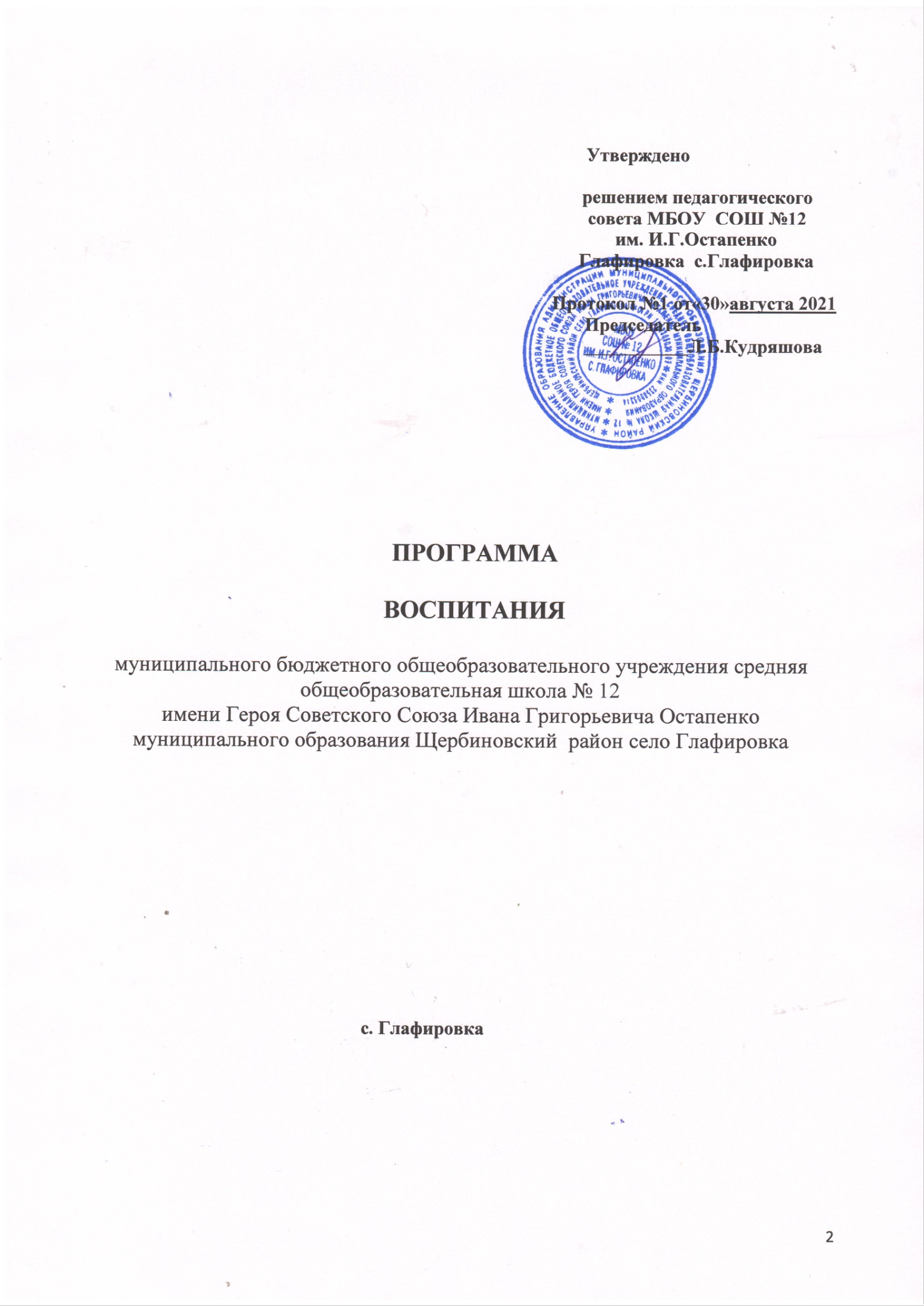                                                                ПОЯСНИТЕЛЬНАЯ  ЗАПИСКА    Данная программа воспитания направлена на решение проблем гармоничного вхождения школьников в социальный мир и налаживания ответственных взаимоотношений с окружающими их людьми. Воспитательная программа показывает, каким образом педагоги могут реализовать воспитательный потенциал их совместной с детьми деятельности.      В центре программы воспитания муниципального бюджетного общеобразовательного учреждения средней общеобразовательной школы № 12 имени Героя Советского Союза Ивана Григорьевича Остапенко село Глафировка  находится личностное развитие обучающихся в соответствии с ФГОС общего образования, формирование у них системных знаний о различных аспектах развития России и мира. Одним из результатов реализации программы школы станет приобщение обучающихся к российским традиционным духовным ценностям, правилам и нормам поведения в российском обществе. Программа призвана обеспечить достижение учащимися личностных результатов, указанных в ФГОС: формирование у обучающихся основ российской идентичности; готовность обучающихся к саморазвитию; мотивацию к познанию и обучению; ценностные установки и социально-значимые качества личности; активное участие в социально-значимой деятельности.Данная программа воспитания показывает систему работы с детьми в школе.1.ОСОБЕННОСТИ ОРГАНИЗУЕМОГО В ШКОЛЕ ВОСПИТАТЕЛЬНОГО ПРОЦЕССАПроцесс воспитания в МБОУ СОШ №12 им. И.Г.Остапенко с.Глафировка  основывается на следующих принципах взаимодействия педагогов и учащихся:Неукоснительное соблюдение законности и прав семьи и ребенка, соблюдения конфиденциальности информации о ребенке и семье, приоритета безопасности ребенка при нахождении в образовательной организации;Ориентир на создание в образовательной организации психологически комфортной среды для каждого ребенка и взрослого, без которой невозможно конструктивное взаимодействие школьников и педагогов;реализация процесса воспитания главным образом через создание в школе детско-взрослых общностей, которые бы объединяли детей и педагогов яркими и содержательными событиями, общими позитивными эмоциями и доверительными отношениями друг к другу;организация основных совместных дел школьников и педагогов как предмета совместной заботы и взрослых, и детей;системность, целесообразность и нешаблонность воспитания как условия его эффективности.Основными традициями воспитания в МБОУ СОШ №12 им. И.Г.Остапенко с.Глафировка  являются следующие:Стержнем годового цикла воспитательной работы школы являются ключевые общешкольные дела, через которые осуществляется интеграция воспитательных усилий педагогов;Важной чертой каждого ключевого дела и большинства используемых для воспитания других совместных дел педагогов и школьников является коллективная разработка, коллективное планирование, коллективное проведение и коллективный анализ их результатов;В школе создаются такие условия, при которых по мере взросления ребенка увеличивается и его роль в совместных делах (от пассивного наблюдателя до организатора);в проведении общешкольных дел отсутствует соревновательность между классами, поощряется конструктивное межклассное и межвозрастное взаимодействие школьников, а также их социальная активность;педагоги школы ориентированы на формирование коллективов в рамках школьных классов, кружков, студий, секций и иных детских объединений, на установление в них доброжелательных и товарищеских взаимоотношений;ключевой фигурой воспитания в школе является классный руководитель, реализующий по отношению к детям защитную, личностно развивающую, организационную, посредническую (в разрешении конфликтов) функции.2.ЦЕЛЬ И ЗАДАЧИ ВОСПИТАНИЯ       Современный национальный идеал личности, воспитанной в новой российской общеобразовательной школе, – это высоконравственный, творческий, компетентный гражданин России, принимающий судьбу Отечества как свою личную, осознающий ответственность за настоящее и будущее своей страны, укорененный в духовных и культурных традициях российского народа.Исходя из этого воспитательного идеала, а также основываясь на базовых для нашего общества ценностях (таких как семья, труд, отечество, природа, мир, знания, культура, здоровье, человек)  формулируется общая цель воспитания в МБОУ СОШ №12 им. И.Г.Остапенко с.Глафировка  –личностное развитие школьников, проявляющееся:1) в усвоении ими знаний основных норм, которые общество выработало на основе этих ценностей (то есть,в усвоении ими социально значимых знаний);2)в развитии их позитивных отношений к этим общественным ценностям (то есть в развитии их социально значимых отношений);3)в приобретении ими соответствующего этим ценностям опыта поведения, опыта применения сформированных знаний и отношений на практике (то есть в приобретении ими опыта осуществления социально значимых дел).Данная цель ориентирует педагогов не на обеспечение соответствия личности ребенка единому стандарту, а на обеспечение позитивной динамики развития его личности. В связи с этим важно сочетание усилий педагога по развитию личности ребенка и усилий самого ребенка по своему саморазвитию. Их сотрудничество, партнерские отношения являются важным фактором успехав достижении цели.Конкретизация общей цели воспитания применительно к возрастным особенностям школьников позволяет выделить в ней следующие целевые приоритеты, соответствующие трем уровням общего образования:1.В воспитании детей младшего школьного возраста (уровень начального общего образования) таким целевым приоритетом является создание благоприятных условий для усвоения школьниками социально значимых знаний, основных норм и традиций того общества, в котором они живут.Выделение данного приоритета связано с особенностями детей младшего школьного возраста: с их потребностью самоутвердиться в своем новом социальном статусе-статусе школьника, то есть научиться соответствовать предъявляемым к носителям данного статуса нормами принятым традициям поведения. Такого рода нормы и традиции задаются в школе педагогами и воспринимаются детьми именно как нормы и традиции поведения школьника. Знание их станет базой для развития социально значимых отношений школьников и накопления ими опыта осуществления социально значимых дел и в дальнейшем, в подростковом и юношеском возрасте. К наиболее важным из них относятся следующие:быть любящим,послушным и отзывчивым сыном (дочерью),братом (сестрой), внуком (внучкой); уважать старших и заботиться о младших членах семьи; выполнять посильную для ребёнка домашнюю работу, помогая старшим;быть трудолюбивым, следуя принципу «делу — время, потехе — час» как в учебных занятиях, так и в домашних делах, доводить начатое дело до конца;знать и любить свою Родину – свой родной дом, двор, улицу, город, село, свой край, свою страну;беречь и охранять природу (ухаживать за комнатными растениями в классе или дома, заботиться о своих домашних питомцах и, по возможности, о бездомных животных в своем дворе; подкармливать птиц в морозные зимы; не засорять бытовым мусором улицы, леса, водоёмы);проявлять миролюбие — не затевать конфликтов и стремиться решать спорные вопросы, не прибегая к силе;стремиться узнавать что-то новое, проявлять любознательность, ценить знания;быть вежливым и опрятным, скромным и приветливым;соблюдать правила личной гигиены, режим дня, вести здоровый образ жизни;уметь сопереживать, проявлять сострадание кпопавшим в беду; стремиться устанавливать хорошие отношения с другими людьми; уметь прощать обиды, защищать слабых, по мере возможности помогать нуждающимся в этом людям; уважительно относиться к людям иной национальной или религиозной принадлежности, иного имущественного положения, людям с ограниченными возможностями здоровья;быть уверенным в себе, открытым и общительным, не стесняться быть в чём-то непохожим на других ребят; уметь ставить перед собой цели и проявлять инициативу, отстаивать своё мнение и действовать самостоятельно, без помощи старших.Знание младшим школьником данных социальных норм и традиций, понимание важности следования им имеет особое значение для ребенка этого возраста, поскольку облегчает его вхождение в широкий социальный мир,в открывающуюся ему систему общественных отношений.       2.В воспитании детей подросткового возраста (уровень основного общего образования) таким приоритетом является создание благоприятных условий для развития социально значимых отношений школьников, и, прежде всего, ценностных отношений:к семье как главной опоре в жизни человека и источникуего счастья;к труду как основному способу достижения жизненного благополучия человека, залогу его успешного профессионального самоопределения и ощущения уверенности в завтрашнем дне;к своему отечеству, своей малой и большой Родине как месту, в котором человек вырос и познал первые радости и неудачи, которая завещана ему предками и которую нужно оберегать;к природе как источнику жизни на Земле, основе самого ее существования, нуждающейся в защите и постоянном внимании со стороны человека;к миру как главному принципу человеческого общежития, условию крепкой дружбы, налаживания отношений с коллегами по работе в будущем и создания благоприятного микроклимата в своей собственной семье;к знаниям как интеллектуальному ресурсу, обеспечивающему будущее человека, как результату кропотливого, но увлекательного учебного труда;к культуре как духовному богатству общества и важному условию ощущения человеком полноты проживаемой жизни, которое дают ему чтение, музыка, искусство, театр, творческое самовыражение;к здоровью как залогу долгой и активной жизни человека, его хорошего настроения и оптимистичного взгляда на мир;к окружающим  людям как безусловной и абсолютной ценности, как равноправным социальным партнерам, с которыми необходимо выстраивать доброжелательные и взаимоподдерживающие отношения, дающие человеку радость общения и позволяющие избегать чувства одиночества;к самим себе как хозяевам своей судьбы, самоопределяющимся и самореализующимся личностям, отвечающим за свое собственное будущее.Данный ценностный аспект человеческой жизни чрезвычайно важен для личностного развития школьника, так как именно ценности во многом определяют его жизненные цели, его поступки, его повседневную жизнь. Выделение данного приоритета в воспитании школьников, обучающихся на ступени основного общего образования, связано с особенностями детей подросткового возраста: с их стремлением утвердить себя как личность в системе отношений, свойственных взрослому миру. В этом возрасте особую значимость для детей приобретает становление их собственной жизненной позиции, собственных ценностных ориентаций. Подростковый возраст–наиболее удачный возраст для развития социально значимых отношений школьников.3.В воспитании детей юношеского возраста (уровень среднего общего образования) таким приоритетом является создание благоприятных условий для приобретения школьниками опыта осуществления социально значимых дел.Выделение данного приоритета связано  с особенностями школьников юношеского возраста: с их потребностью в жизненном самоопределении, в выборе дальнейшего жизненного пути, который открывается перед ними на пороге самостоятельной взрослой жизни. Сделать правильный выбор старшеклассникам поможет имеющийся у них реальный практический опыт, который они могут приобрести в том числе и в школе Важно, чтобы опыт оказался социально значимым, так как именно он поможет гармоничному вхождению школьников во взрослую жизнь окружающего их общества. Это:опыт дел, направленных на заботу о своей семье, родных и близких;трудовой опыт, опыт участия в производственной практике;опыт дел, направленных на пользу своему родному городу или селу, стране в целом,опыт деятельного выражения собственной гражданской позиции;опыт природоохранных дел;опыт разрешения возникающих конфликтных ситуаций в школе, дома или на улице;опыт самостоятельного приобретения новых знаний, проведения научных исследований, опыт проектной деятельности;опыт изучения, защиты и восстановления культурного наследия человечества, опыт создания собственных произведений культуры, опыт творческого самовыражения;опыт ведения здорового образа жизни и заботы о здоровье других людей;опыт оказания помощи окружающим, заботы о малышах или пожилых людях, волонтерский опыт;опыт самопознания и самоанализа, опыт социально приемлемого самовыражения и самореализации.Выделение в общей цели воспитания целевых приоритетов, связанных с возрастными особенностями воспитанников, не означает игнорирования других составляющих общей цели воспитания. Приоритет — это то, чему педагогам, работающим со школьниками конкретной возрастной категории, предстоит уделять первостепенное, но не единственное внимание.Добросовестная работа педагогов, направленная над остижение поставленной цели, позволит ребенку получить необходимые социальные навыки, которые помогут ему лучше ориентироваться в сложном мире человеческих взаимоотношений, эффективнее налаживать коммуникацию с окружающими, увереннее себя чувствовать во взаимодействии с ними, продуктивнее сотрудничать с людьми разных возрастов и разного социального положения, смелее искать и находить выходы из трудных жизненных ситуаций, осмысленнее выбирать свой жизненный путь в сложных поисках счастья для себя и окружающих его людей.Достижению поставленной цели воспитания школьников будет способствовать решение следующих основных задач:1) реализовывать воспитательные возможности общешкольных ключевых дел, поддерживать традиции их коллективного планирования, организации, проведения и анализа в школьном сообществе;2)  реализовывать потенциал классного руководства в воспитании школьников, поддерживать активное участие классных сообществ в жизни школы;3) вовлекать школьников в кружки, секции, клубы, студии и иные объединения, работающие по школьным программам внеурочной деятельности, реализовывать их воспитательные возможности;4) использовать в воспитании детей возможности школьного урока, поддерживать использование на уроках интерактивных форм занятий с учащимися;5) инициировать и поддерживать ученическое самоуправление–как на уровне школы, так и на уровне классных сообществ;6) поддерживать деятельность функционирующих на базе школы детских общественных объединений и организаций;7) организовывать для школьников экскурсии, экспедиции, походы и реализовывать их воспитательный потенциал;8) организовывать профориентационную  работу со школьниками;9) организовать	работу	школьных 	медиа, реализовывать	 их воспитательный потенциал;10) развивать предметно-эстетическую среду школы и реализовывать ее воспитательные возможности;11) организовать работу с семьями школьников, их родителями или законными представителями, направленную на совместное решение проблем личностного развития детей.Планомерная реализация поставленных задач позволит организовать в школе интересную и событийно насыщенную жизнь детей и педагогов, что станет эффективным способом профилактики антисоциального поведения школьников.3.Обновление воспитательного процесса с учетом современных достижений науки на основе отечественных традиций (согласно Стратегии развития воспитания до 2025 года)1.  Гражданское и патриотическое воспитание и формирование российской идентичности: 1.1. Формирование у детей целостного мировоззрения, российской идентичности, уважения к своей семье, обществу, государству, принятым в семье и обществе духовно-нравственным и социокультурным ценностям, к национальному культурному и историческому наследию и стремления к его сохранению и развитию; 1.2. Создание условий для воспитания у детей активной гражданской позиции, гражданской ответственности, основанной на традиционных культурных, духовных и нравственных ценностях российского общества, для увеличения знаний и повышения способности ответственно реализовывать свои конституционные права и обязанности; 1.3. Развитие правовой и политической культуры детей, расширение конструктивного участия в принятии решений, затрагивающих их права и интересы, в том числе в различных формах самоорганизации, самоуправления, общественно-значимой деятельности; 1.4. Развитие программ патриотического воспитания детей, в том числе военно-_патриотического;1.5. Разработка и реализация вариативных программ воспитания, способствующих правовой, социальной, культурной адаптации детей мигрантов;1.6. Формирование мотивов, нравственных и смысловых установок личности, позволяющих противостоять экстремизму, ксенофобии, дискриминации по социальным, религиозным, расовым, национальным признакам, межэтнической и межконфессиональной нетерпимости, другим негативным социальным явлениям. 2. Духовное и нравственное развитие детей на основе российских традиционных ценностей : 2.1. Воспитание у детей чувства достоинства, чести и честности, совестливости, уважения к отцу, матери, учителям, старшему поколению, сверстникам, другим людям; 2.2. Развитие в детской среде ответственности и выбора, принципов коллективизма и солидарности, духа милосердия и сострадания, привычки заботиться о детях и взрослых, испытывающих жизненные трудности; 2.3. Формирование деятельностного позитивного отношения к людям с ограниченными возможностями здоровья и детям-инвалидам, преодоление психологических барьеров, существующих в обществе по отношению к людям с ограниченными возможностями; 2.4. Расширение сотрудничества между государством, обществом, традиционными религиозными общинами и иными общественными организациями и институтами в сфере духовно-нравственного воспитания детей.3. Приобщение детей к культурному наследию( эстетическое воспитание): 3.1. Создание равных для всех детей возможностей доступа к культурным ценностям; 3.2. Увеличение доступности детской литературы для семей, приобщение детей к классическим и современным отечественным и мировым произведениям искусства и литературы; 3.3. Поддержка мер по созданию и распространению произведений искусства и культуры, проведению культурных мероприятий, направленных на популяризацию традиционных российских культурных, нравственных и семейных ценностей; 3.4. Создание и поддержка производства художественных, документальных, научно_популярных, учебных и анимационных фильмов, направленных на нравственное и интеллектуальное развитие детей;       3.5. Совершенствование деятельности библиотек; 3.6. Создание условий для сохранения и поддержки этнических культурных традиций, народного творчества.      4. Физическое воспитание и формирование  культуры здоровья: 4.1. Формирование у подрастающего поколения ответственного отношения к своему здоровью и потребности в здоровом образе жизни; 4.2. Создание равных условий для занятий физической культурой и спортом, для развивающего отдыха и оздоровления детей, включая детей с ограниченными возможностями здоровья, детей, находящихся в трудной жизненной ситуации, в том числе на основе развития спортивной инфраструктуры и повышения эффективности ее использования; 4.3. Привитие культуры безопасной жизнедеятельности, профилактика вредных привычек; 4.4. Формирование в детской среде системы мотивации к активному и здоровому образу жизни, занятиям спортом, развитие культуры здорового питания и трезвости; 4.5. Распространение позитивных моделей участия в массовых общественно-спортивных мероприятиях.      5. Трудовое воспитание и профессиональное самоопределение: 5.1. 1.Воспитание у детей уважения к труду, людям труда, трудовым достижениям и подвигам; 5.2. Формирование у детей умений и навыков самообслуживания, выполнения домашних обязанностей, потребности трудиться, добросовестного, ответственного и творческого отношения к разным видам трудовой деятельности; 5.3. Развитие умения работать совместно с другими, действовать самостоятельно, активно и ответственно, мобилизуя необходимые ресурсы, правильно оценивая смысл и последствия своих действий; 5.4. Содействие профессиональному самоопределению, приобщение детей к социально_значимой деятельности для осмысленного выбора профессии.      6. Экологическое воспитание:6.1.  Становление и развитие у ребенка экологической культуры, бережного отношения к родной земле; 6.2. Формирование у детей экологической картины мира, развитие у них стремления беречь и охранять природу; 6.3. Воспитание чувства ответственности за состояние природных ресурсов и разумное взаимодействие с ними.    7.Популяризация научных знаний среди детей.7.1 формирование отношения к образованию как общечеловеческой ценности, выражающейся в интересе детей к знаниям, в стремлении к интеллектуальному овладению материальными и духовными достижениями человечества, к достижению личного успеха в жизни;7.2создание условий для самостоятельной исследовательской, научно-исследовательской, проектной деятельности обучающихся;7.3 создание условий для получения детьми достоверной информации о передовых достижениях и открытиях мировой и отечественной науки, повышения заинтересованности обучающихся в научных познаниях об устройстве мира и общества;7.4 совершенствование организации и планирования самостоятельной работы обучающихся,  как методу ,формирующему выпускника образовательной организации путём индивидуальной познавательной деятельности, при которой наиболее полно раскрываются способности ребёнка, реализуется его творческий потенциал;7.5 стимулирование самореализации обучающихся в программах и проектах образовательной направленности, развитие клубных форм активности в сфере познавательной деятельности (конкурсы, олимпиады, сетевые образовательные проекты, фестивали).3.ВИДЫ, ФОРМЫ И СОДЕРЖАНИЕ ДЕЯТЕЛЬНОСТИПрактическая реализация цели и задач воспитания осуществляется в рамкахследующихнаправленийвоспитательнойработышколы.Каждоеизнихпредставленовсоответствующем модуле. 3.1. Модуль «Ключевые общешкольные дела»Ключевые дела – это комплекс главных традиционных общешкольных дел,в которых принимает участие большая часть школьников и которые обязательнопланируются, готовятся, проводятся и анализируются совестно педагогами и детьми. Ключевые дела обеспечивают включенность в них большого числа детей и взрослых, способствуют интенсификации их общения, ставят их в ответственную позицию к происходящему в школе. Введение ключевых дел в жизнь школы помогает преодолеть мероприятийный характер воспитания, сводящийся к набору мероприятий, организуемых педагогами для детей.Для этого в образовательной организации используются следующие формы работы:На внешкольном уровне:социальные проекты – ежегодные совместно разрабатываемые и реализуемые школьниками и педагогами творческие и исследовательские работы в рамках проектной деятельности школы;экологической и трудовой направленности:  участие в ежегодной акции «Чистый берег», в сельских субботниках.Гражданско - патриотической направленности: уроки мужества, участие в митингах, линейках, акциях, посвящённых Великой Отечественной войне, знаменательным датам России и Краснодарского края, в акции «Георгиевская лента» и др..На школьном уровне:организация общешкольного дня здоровья, в процессе мероприятий которого складывается особая детско-взрослая общность, характеризующаяся доверительными, поддерживающими взаимоотношениями, ответственным отношением к делу, атмосферой эмоционально-психологического комфорта, доброго юмора и общей радости.разновозрастные сборы – туристский слет школьников, в котором принимают участие учащиеся с 1-11 класс;общешкольные праздники, ежегодно проводимые творческие (театрализованные, музыкальные, литературные и т.п.) дела, связанные со значимыми для детей и педагогов знаменательными датами и в которых участвуют все классы школы.торжественные линейки, посвященные «Дню Знаний», «Последнему звонку», «Дню Рождения Краснодарского края» и другие.проведение предметных недель; На уровне классов:выбор и делегирование представителей классов в общешкольные советы , ответственных за подготовку общешкольных ключевых дел;участие школьных классов в реализации общешкольных ключевых дел;проведение в рамках класса итогового анализа детьми общешкольных ключевых дел, участие представителей классов в итоговом анализе проведенных дел на уровне общешкольных советов дела.На индивидуальном уровне:вовлечение по возможности каждого ребенка в ключевые дела школы в одной из возможных для них ролей: сценаристов, постановщиков, исполнителей, ведущих, декораторов, музыкальных редакторов, корреспондентов, ответственных за костюмы и оборудование;индивидуальная помощь ребенку (при необходимости) в освоении навыков подготовки, проведения и анализа ключевых дел;наблюдение за поведением ребенка в ситуациях подготовки, проведения и анализа ключевых дел, за его отношениями со сверстниками, старшими и младшими школьниками, с педагогами и другими взрослыми;при необходимости коррекция поведения ребенка через частные беседы с ним, через включение его в совместную работу с другими детьми, которые могли бы стать хорошим примером для ребенка, через предложение взять в следующем ключевом деле на себя роль ответственного за тот или иной фрагмент общей работы.  3.2. Модуль «Классное руководство и наставничество»   Осуществляя классное руководство, педагог организует работу с классом; индивидуальную работу с учащимися вверенного ему класса; работу с учителями, преподающими в данном классе; работу с родителями учащихся или их законными представителями.Работа с классом:инициирование и поддержка участия класса в общешкольных ключевых делах (школьные линейки, митинги, дни открытых дверей и т.д.), оказание необходимой помощи детям в их подготовке, проведении и анализе; организация интересных и полезных для личностного развития ребенка , совместных дел с учащимися вверенного ему класса ( реализуется в рамках внеурочной деятельности: познавательной, трудовой, спортивно - оздоровительной, духовно-нравственной, творческой, профориентационной направленности), позволяющие с одной стороны, – вовлечь в них детей с самыми разными потребностями и тем самым дать им возможность самореализоваться в них, а с другой, – установить и упрочить доверительные отношения с учащимися класса, стать для них значимым взрослым, задающим образцы поведения в обществе.проведение классных часов, уроков мужества как часов плодотворного и доверительного общения педагога и школьников, основанных на принципах уважительного отношения к личности ребенка, поддержки активной позиции каждого ребенка в беседе, предоставления школьникам возможности обсуждения и принятия решений по обсуждаемой проблеме, создания благоприятной среды для общения.сплочение коллектива класса через: игры и тренинги на сплочение и командообразование; однодневные и многодневные походы и экскурсии, организуемые классными руководителями и родителями; празднования в классе дней рождения детей; регулярные внутриклассные «огоньки» и вечера, дающие каждому школьнику возможность рефлексии собственного участия в жизни класса.выработка совместно со школьниками законов класса, помогающих детям освоить нормы и правила общения, которым они должны следовать в школе.Индивидуальная работа с учащимися:изучение особенностей личностного развития учащихся класса через наблюдение за поведением школьников в их повседневной жизни, в специально создаваемых педагогических ситуациях, в играх, погружающих ребенка в мир человеческих отношений, в организуемых педагогом беседах по тем или иным нравственным проблемам; результаты наблюдения сверяются с результатами бесед классного руководителя с родителями школьников, с преподающими в его классе учителями, а также (при необходимости) – со школьным психологом.поддержка ребенка в решении важных для него жизненных проблем (налаживания взаимоотношений с одноклассниками или учителями, выбора профессии, вуза и дальнейшего трудоустройства, успеваемости и т.п.), когда каждая проблема трансформируется классным руководителем в задачу для школьника, которую они совместно стараются решить.индивидуальная работа со школьниками класса, направленная на заполнение ими личных портфолио, в которых дети не просто фиксируют свои учебные, творческие, спортивные, личностные достижения, но и в ходе индивидуальных неформальных бесед с классным руководителем в начале каждого года планируют их, а в конце года – вместе анализируют свои успехи и неудачи.коррекция поведения ребенка через частные беседы с ним, его родителями или законными представителями, с другими учащимися класса; через включение в проводимые школьным психологом тренинги общения; через предложение взять на себя ответственность за то или иное поручение в классе.работа с учителями, преподающими в классе: регулярные консультации классного руководителя с учителями-предметниками, направленные на формирование единства мнений и требований педагогов по ключевым вопросам воспитания, на предупреждение и разрешение конфликтов между учителями и учащимися;привлечение учителей к участию в родительских собраниях класса для объединения усилий в деле обучения и воспитания детей.Работа с родителями учащихся или их законными представителями:регулярное информирование родителей о школьных успехах и проблемах их детей, о жизни класса в целом;помощь родителям школьников или их законным представителям в регулировании отношений между ними, администрацией школы и учителями-предметниками;организация родительских собраний, происходящих в режиме обсуждения наиболее острых проблем обучения и воспитания школьников; создание и организация работы родительских комитетов классов, участвующих в управлении образовательной организацией и решении вопросов воспитания и обучения их детей; привлечение членов семей школьников к организации и проведению дел класса;организация на базе класса семейных праздников, конкурсов, соревнований, направленных на сплочение семьи и школы.Модуль 3.3. «Курсы внеурочной деятельности» Воспитание на занятиях школьных курсов внеурочной деятельности  преимущественно осуществляется через:вовлечение школьников в интересную и полезную для них деятельность, которая предоставит им возможность самореализоваться в ней, приобрести социально значимые знания, развить в себе важные для своего личностного развития социально значимые отношения, получить опыт участия в социально значимых делах;формирование в кружках, секциях, клубах, студиях  детско-взрослых общностей, которые могли бы объединять детей и педагогов общими позитивными эмоциями и доверительными отношениями друг к другу;создание в детских объединениях традиций, задающих их членам определенные социально значимые формы поведения;в детских объединениях школьников с ярко выраженнойлидерской позицией и установкой на сохранение и поддержание накопленныхсоциально значимых традиций;поощрение педагогами детских инициатив и детского самоуправления.Реализация воспитательного потенциала курсов внеурочной деятельности происходит в рамках следующих выбранных школьниками видов деятельности:Познавательная деятельность.Курсы внеурочной деятельности на передачу школьникам социально- значимыхзнаний, развивающие их любознательность, позволяющие привлечь их внимание к экономическим, политическим, экологическим, гуманитарным проблемам нашего общества, формирующие их гуманистическое мировоззрение и научную картину мира. Художественное творчество.Курсы внеурочной деятельности ,создающие благоприятные условия для про социальной самореализации школьников, направленные на раскрытие их творческих способностей, формирование чувства вкуса и умения ценить прекрасное, на воспитание ценностного отношения школьников к культуре и их общее духовно-нравственное развитие.«ОПК», «Художественное творчество в дизайне».Реализация Всероссийского проекта «Культурный норматив школьника», который направлен на духовное развитие школьников, воспитание эстетического чувства и уважения к культурному наследию России. Участие в проекте позволит школьникам получить дополнительные гуманитарные знания, развить креативное мышление и метапредметные навыки.  Реализация проекта «Киноуроки в школах России»Туристско-краеведческаядеятельность.Курсы внеурочной деятельности  направленные на воспитание у школьников любви к своему краю, его истории, культуре, природе, на развитие самостоятельности и ответственности школьников, формирование у них навыков самообслуживающего труда. «История и культура кубанского казачества».Спортивно-оздоровительнаядеятельность.Курсы внеурочной деятельности, направленные на физическое развитие школьников, развитие их ценностного отношения к своему здоровью, побуждение к здоровому образу жизни, воспитание силы воли,ответственности, формирование установок на защиту слабых.«Юный турист»,секция «Баскетбол», секция «Волейбол», секция «Футбол».Трудовая деятельность.Курсы внеурочной деятельности ,направленные на развитие творческих способностей школьников, воспитания у них трудолюбия и уважительного отношения к физическому труду.«Дружина  юных пожарных», «Юные инспектора движения», «Спасайкин»Игровая деятельность.Курсы внеурочной деятельности, направленные на раскрытие творческого, умственного и физического потенциала школьников, развитие у них навыковконструктивного общения, умений работать в команде.3.4. Модуль «Школьный урок»Воспитание является одной из важнейших составляющих  образовательного процесса наряду с обучением. Дополняя друг друга, обучение воспитание служат единой цели: целостному развитию личности школьника.Реализация школьными педагогами воспитательного потенциала урока предполагает следующее:установление доверительных отношений между учителем и егоучениками, способствующих позитивному восприятию учащимися требований и просьб учителя, привлечению их внимания к обсуждаемой на уроке информации, активизации их познавательной деятельности;побуждение школьников соблюдать на уроке общепринятые нормы поведения, правила общения со старшими (учителями) и сверстниками (школьниками), принципы учебной дисциплины и самоорганизации;привлечение внимания школьников к ценностному аспекту изучаемых на уроках явлений, организация их работы с получаемой на уроке социально значимой информацией – инициирование ее обсуждения, высказывания учащимися своего мнения по ее поводу, выработки своего к ней отношения;использование воспитательных возможностей содержания учебного предмета через демонстрацию детям примеров ответственного, гражданского поведения, проявления человеколюбия и добросердечности, через подбор соответствующих текстов для чтения, задач для решения, проблемных ситуаций,для обсуждения в классе;применение на уроке интерактивных форм работы учащихся :интеллектуальных игр, стимулирующих познавательную мотивацию школьников; дидактического театра, где полученные на уроке знания обыгрываются в театральных постановках; дискуссий, которые дают учащимся возможность приобрести опыт ведения конструктивного диалога; групповой работы или работы в парах, которые учат школьников командной работе и взаимодействию с другими детьми;включение в урок игровых процедур, которые помогают поддержать мотивацию детей к получению знаний, налаживанию позитивных межличностных отношений в классе, помогают установлению доброжелательной атмосферы во время урока;организация шефства мотивированных и эрудированных учащихся над неуспевающими одноклассниками, дающего школьникам социально значимый опыт сотрудничества и взаимной помощи;проведение предметных недель;инициирование и поддержка исследовательской деятельности школьников в рамках реализации ими индивидуальных и групповых исследовательских проектов, что даст школьникам возможность приобрести навык самостоятельного решения теоретической проблемы, навык генерирования и оформления собственных идей, навык уважительного  отношения к чужим идеям, оформленным в работах других исследователей, навык публичного выступления перед аудиторией, аргументирования и отстаивания своей точки зрения.3.5. Модуль «Самоуправление»Поддержка детского самоуправления в школе помогает педагогам воспитывать в детях инициативность, самостоятельность, ответственность, трудолюбие, чувство собственного достоинства, а школьникам – предоставляет широкие возможности для самовыражения и самореализации. Это то, что готовит их к взрослой жизни. Поскольку учащимся младших и подростковых классов не всегда удается самостоятельно организовать свою деятельность, детское самоуправление иногда и на время может трансформироваться в детско-взрослое самоуправление. Детское самоуправление в школе осуществляется через работу школьного ученического самоуправления (возглавляет ШУС–избранный лидер). В состав ШУС  входят следующие действующие штабы: культмассовый штаб; учебный штаб; пресс-центр; военно-патриотический штаб;  спортивно-массовый штаб;На уровне школы:через деятельность ШУС, создаваемого для учета мнения школьников вопрос самоуправления образовательной организацией и принятия административных решений, затрагивающих их права и законные интересы;через деятельность руководителей штабов , объединяющего представителей классного самоуправления для облегчения распространения значимой для школьников информации и получения обратной связи от классных коллективов;через работу постоянно действующего школьного актива, инициирующего и организующего проведение личностно значимых для школьников событий (соревнований, конкурсов, фестивалей, капустников, флешмобов и т.п.);через деятельность созданной из наиболее авторитетных старшеклассникови курируемой школьным психологом группы по урегулированию конфликтных ситуаций в школе.На уровне классов:через деятельность выборных по инициативе и предложениям учащихся классакомандиров, представляющих интересы класса в общешкольных делах и призванных координировать его работу с работой общешкольных органов самоуправления и классных руководителей;через деятельность выборных органов самоуправления, отвечающих за различные направления работы класса (например: штаб спортивных дел, штаб творческих дел, штаб работы с младшими ребятами);через организацию на принципах самоуправления жизни детских групп, отправляющихся в походы, экспедиции, на экскурсии, осуществляемую через систему распределяемых среди участников ответственных должностей.На индивидуальном уровне:через вовлечение школьников в планирование, организацию,проведение и анализ общешкольных и внутриклассных дел;через реализацию школьниками, взявшими на себя соответствующую роль, функций по контролю за порядком и чистотой в классе, уходом за классной комнатой,  комнатными растениями и т.п.3.6. Модуль «Детские общественные объединения»Действующее на базе школы детское общественное объединение – это добровольное, самоуправляемое, некоммерческое формирование, созданное по инициативе детей и взрослых, объединившихся на основе общности интересов для реализации общих целей, указанных в уставе общественного объединения.Его правовой основой является ФЗ от 19.05.1995 N 82-ФЗ (ред. от 20.12.2017)"Об общественных объединениях" (ст. 5). Воспитание в детском общественномобъединении осуществляется через утверждение и последовательную реализацию в детском общественном объединении демократических процедур (выборы руководящих органов объединения, подотчетность выборных органов общему сбору объединения; ротация состава выборных органов и т.п.), дающих ребенку возможность получить социально значимый опыт гражданского поведения; организацию общественно полезных дел, дающих детям возможность получить важный для их личностного развития опыт осуществления дел, направленных на помощь другим людям, своей школе, обществу в целом; развить в себе такие качества как внимание, забота, уважение, умение сопереживать, умение общаться, слушать и слышать других;договор, заключаемый между ребенком и детским общественнымобъединением, традиционной формой которого является Торжественное обещание (клятва) при вступлении в объединение. Договор представляет собой механизм, регулирующий отношения, возникающие между ребенком и коллективом детского общественного объединения, его руководителем, школьниками, не являющимися членами данного объединения;рекрутинговые мероприятия в начальной школе, реализующие идею популяризации деятельности детского общественного объединения, привлечения в него для новых участников (проводятся в форме игр, квестов, театрализаций и т.п.);поддержку и развитие в детском объединении его традиций и ритуалов, формирующих у ребенка чувство общности с другими его членами, чувство причастности к тому, что происходит в объединении (реализуется посредством введения особой символики детского объединения, проведения ежегодной церемонии посвящения в члены детского объединения, создания и поддержки интернет-странички детского объединения в соцсетях).В образовательной организации действуют следующие детскиеобщественные объединения:группы  казачьей направленности, целью которых является воспитание учащихся на духовных и нравственных основах казачества, обеспечивающих действенное служение Отечеству; физического, военно-патриотического воспитания; возрождения духовных, исторических и военно-патриотических традиций кубанского казачества;3.7. Модуль «Профориентация»     Совместная деятельность педагогов и школьников по направлению «профориентация» включает в себя профессиональное просвещение школьников; диагностику и консультирование по проблемам профориентации, организацию профессиональных проб школьников.Задача совместной деятельности педагога и ребенка – подготовить школьника к осознанному выбору своей будущей профессиональной деятельности.Создавая профориентационно значимые проблемные ситуации, формирующие готовность школьника к выбору, педагог актуализирует его профессиональное самоопределение, позитивный взгляд на труд в постиндустриальном мире, охватывающий не только профессиональную, но и внепрофессиональную составляющие такой деятельности. Эта работа осуществляется через:циклы  профориентационных часов общения,направленныхна подготовку школьника к осознанному планированию и реализации своего профессионального будущего;экскурсии на предприятия села Глафировка , Щербиновского района  дающие школьникам начальные представления об условиях работы людей, представляющих эти профессии;посещение профориентационных выставок, ярмарок профессий, дней открытых дверей в средних специальных учебных заведениях и вузах;совместное с педагогами изучение интернет ресурсов, посвященных выбору профессий, прохождение профориентационного онлайн-тестирования, прохождение онлайн курсов по интересующим профессиям и направлениям образования;участие в работе всероссийского профориентационного проекта «ПРОеКТОриЯ»: просмотрвидеоуроков,участиевмастер-классах, посещение открытых уроков;индивидуальные консультации психолога для школьников и их родителей по вопросам склонностей, способностей, дарований и иных индивидуальных особенностей детей, которые могут иметь значение в процессе выбора ими профессии; освоение школьниками основ профессии в рамках курсов, включенных в основную образовательную программу школы.3.8. Модуль «Школьные и социальные медиа»Цель школьных медиа (совместно создаваемых школьниками и педагогами средств распространения текстовой, аудио и видео информации) – развитие коммуникативной культуры школьников, формирование навыков общения исотрудничества, поддержка творческой самореализации учащихся.Воспитательный потенциал школьных медиа реализуется в рамках следующихвидов и форм деятельности:школьная газета на страницах идет освещение наиболее интересных моментов жизни школы, популяризация общешкольных ключевых дел, кружков, секций, деятельности школьного ученического самоуправления;школьный медиацентр – созданная из заинтересованных добровольцев группа информационно-технической поддержки школьных мероприятий, осуществляющая видеосъемку и мультимедийное сопровождение школьных праздников, фестивалей, конкурсов, спектаклей, вечеров, дискотек;школьная интернет-группа - разновозрастное сообщество школьников и педагогов, поддерживающее интернет-сайт  школы и соответствующую группу в социальных сетях с целью освещения деятельности образовательной организации в информационном пространстве, привлечения внимания общественности к школе, информационного продвижения ценностей школы;3.9. Модуль «Гражданско-патриотическое  воспитание, духовно-нравственное воспитание »Гражданско-патриотическое и духовно - нравственное воспитание в МБОУ СОШ №12 им. И.Г.Остапенко с.Глафировка  является основным в программе воспитания школьников ввиду своей основной формирующей мировоззренческие аспекты функции. Модуль гражданско-патриотического воспитания представлен: На внешкольном уровне: работа в рамках проекта «Пост №1»; организация деятельности групп казачьей направленности,  шефская помощь ветеранам ВОВ,  боевых действий в Афганистане, Чечне; уборка захоронений ветеранов Великой Отечественной войны на местном       кладбище; акция «Ветеран живёт рядом», «Георгиевская лента», «Бессмертный полк»; сотрудничество сСоветом ветеранов войны и труда села Глафировка   На школьном уровне: проведение митингов и акций, посвященных Памяти героев Отечества, посещение мемориальных комплексов; проведение праздничных мероприятий, приуроченных к праздникамПокрова Пресвятой Богородицы, Рождества Христова, а также Пасхи, Яблочный Спас; На уровне классов: организация встреч и бесед с представителями духовенства, посещение храмов и мест памяти в рамках данных встреч;проведение часа духовности в рамках цикла Уроков мужества на уровне младшего, среднего и старшего школьного звена;организация экскурсий (походов) к местам Боевой Славы;  проведение классных часов в рамках акций «Недели боевой славы», «Ветеран живёт рядом», «Георгиевская лента», месячника по военно-патриотической и оборонно-массовой работы. На индивидуальном уровне: вовлечение по возможности каждого ребенка в процесс духовно-нравственного и военно-патриотического воспитания в одной из возможных для них ролей: индивидуальная помощь ребенку учителем в подготовке к конкурсам и проектам; консультативная помощь ребенку (при необходимости) в вопросах освоения социальной морали, проведение индивидуальных бесед с психологом,учителем.Модуль 3.10. «Профилактика»Совместная деятельность педагогов, школьников, родителей по направлению «Подросток и закон » включает в себя развитие творческих способностей и коммуникативных навыков детей, формирование здорового образа жизни, воспитание культуры поведения. Создание условий для формирования желаний учащихся приносить пользу обществу, уважение к правам и свободам человека, позитивного отношения к жизни, стрессоустойчивости, воспитанию законопослушного поведения реализуется через следующие направления:краевая программа «Антинарко», направленная на профилактику  употребления несовершеннолетними наркотических, токсических и других психоактивных веществ (ПАВ), алкогольной продукции, табакокурения;обеспечение психологической безопасности для благополучного и безопасного детства, формирование жизнестойкости несовершеннолетних.Общей причиной подросткового суицида является социально-психологическаядезадаптация, возникающая под влиянием острых психотравмирующих ситуаций;приоритетным направлением деятельности по защите детей от жестокогообращения является первичная профилактика, предупреждение возникновения факторов риска проявления жестокого обращения, выявление и коррекция проблем в семейных отношениях на ранней стадии, обеспечение условий для эффективного выполнения функций семьей (репродуктивной, педагогической, функции социализации и т.д.);краевая акция «Внимание, дети!», направленная на повышение сознательности водителей, повышение безопасности дорожного движения и недопущения дорожно-транспортных происшествий с участием детей;межведомственная профилактическая акция «Подросток», направленная на профилактику безнадзорности и правонарушений несовершеннолетних, организацию отдыха и занятости в летний период детей и подростков, состоящих в социально-опасном положении, состоящих на профилактическом учете в органах внутренних и образовательном учреждении;классные часы, беседы, диспуты, круглые столы, акции, выпуск информационных листовок по реализации закона Краснодарского края №1539-КЗ «О мерах по профилактике безнадзорности и правонарушений несовершеннолетних в Краснодарском крае»;привлечение школьников к проблеме межэтнических отношений через организацию классных часов, круглых столов, мастер-классов;мониторинг ежедневной занятости учащихся, состоящих на всех видах профилактического учета;заседание Совета профилактики;работа специалистов Штаба воспитательной работы;коллективные и индивидуальные профилактические беседы с учащимися школьным инспектором ОПДН, наркологом, представителями духовенства;спортивно-массовые мероприятия, направленные на пропаганду занятий спортом и здорового образа жизни;ежегодный подворовый обход педагогическими работниками, целью которого является раннее выявление беспризорных и безнадзорных несовершеннолетних;3.11. Модуль «Экскурсии, экспедиции, походы» Экскурсии, экспедиции, походы помогают школьнику расширить свой кругозор, получить новые знания об окружающей его социальной, культурной, природной среде, научиться уважительно и бережно относиться к ней, приобрести важный опыт социально одобряемого поведения в различных внешкольных ситуациях. На экскурсиях, в экспедициях, в походах создаются благоприятные условия для воспитания у подростков самостоятельности и ответственности, формирования у них навыков самообслуживающего труда, преодоления их инфантильных и эгоистических наклонностей, обучения рациональному использованию своеговремени, сил, имущества.Эти воспитательные возможности реализуются в рамках следующих видов и форм деятельности: регулярные  экскурсии или походы, организуемые в классах их классными руководителями и родителями школьников:Экскурсии  в музей, в картинную галерею, на предприятие, на природу;Турслеты с продуманной программой дня; 3.12. Модуль «Работа с родителями»Работа с родителями или законными представителями школьников осуществляется для более эффективного достижения цели воспитания, которое обеспечивается согласованием позиций семьи и школы в данном вопросе.Работа с родителями или законными представителями школьников осуществляется в рамках следующих видов и форм деятельности:На групповом уровне:общешкольный родительский комитет и Управляющий совет школы, участвующие в управлении образовательной организацией и решении вопросов воспитания и социализации их детей;общешкольные родительские собрания, происходящие в режиме обсуждения наиболее острых проблем обучения и воспитания школьников;На индивидуальном уровне:работа специалистов по запросу родителей для решения острыхконфликтных ситуаций;участие родителей в педагогических консилиумах, собираемых в случае возникновения острых проблем, связанных с обучением и воспитанием конкретного ребенка;помощь со стороны родителей в подготовке и проведении общешкольных ивнутриклассных мероприятий воспитательной направленности;индивидуальное консультирование c целью координации воспитательных усилий педагогов и родителей.3.13.  Модуль «Организация предметно-эстетической средыОкружающая ребенка предметно-эстетическая среда МБОУ СОШ №12, при условии ее грамотной организации, обогащает внутренний мир обучающегося, способствует формированию у него чувства вкуса и стиля, создает атмосферу психологического комфорта, поднимает настроение, предупреждает стрессовые ситуации, способствует позитивному восприятию ребенком школы.Воспитывающее влияние на ребенка осуществляется через такие формы работы с предметно-эстетической средой школы как:оформление интерьера школьных помещений и их периодическая переориентация, которая может служить хорошим средством разрушения негативных установок школьников на учебные и внеучебныезанятия;размещение на стенах образовательной организации регулярно сменяемых экспозиций: творческих работ школьников, позволяющих им реализовать свой творческий потенциал, картин определенного художественного стиля, знакомящего школьников с разнообразием эстетического осмысления мира; фотоотчетов об интересных событиях, происходящих в образовательной организации (проведенных ключевых делах, интересных экскурсиях, походах, встречах с интересными людьми ит.п.);озеленение пришкольной территории, разбивка клумб, оборудование спортивных и игровых площадок, доступных и приспособленных для обучающихся разных возрастных категорий, оздоровительно-рекреационных зон, позволяющих разделить свободное пространство образовательной организации на зоны активного и тихогоотдыха;благоустройство классных кабинетов, осуществляемое классными руководителями вместе с обучающимися своих классов, позволяющее им проявить свои фантазию и творческие способности и создающее повод для длительного общения классного руководителя со своимидетьми;событийный дизайн – оформление пространства проведения конкретных событий образовательной организации (праздников, церемоний, торжественных линеек, творческих вечеров, выставок, собраний, конференций ит.п.);совместная с детьми разработка, создание и популяризация особой школьной символики (флаг школы,  эмблема школы, логотип, элементы школьного костюма и т.п.), используемой в рамках образовательной организации, как в повседневности, так и в торжественные моменты жизни – во время праздников, торжественных церемоний, ключевых общешкольных дел и иных происходящих в жизни организации знаковых событий;регулярная организация и проведение конкурсов творческих проектов по благоустройству различных участков пришкольной территории;акцентирование внимания обучающихся посредством элементов предметно-эстетической среды (стенды, плакаты, инсталляции) на важных для воспитания ценностях образовательной организации, ее традициях, правилах.ОСНОВНЫЕ НАПРАВЛЕНИЯ САМОАНАЛИЗА ВОСПИТАТЕЛЬНОЙ РАБОТЫСамоанализ организуемой в школе воспитательной работы осуществляется по выбранным самой школой направлениям и проводится с целью выявления основных проблем школьного воспитания и последующего их решения.Самоанализ осуществляется ежегодно силами самой образовательной организации с привлечением (при необходимости и по самостоятельному решению администрации образовательной организации) внешних экспертов.Основными принципами, на основе которых осуществляется самоанализ воспитательной работы в школе, являются:Принцип гуманистической направленности осуществляемого анализа, ориентирующий экспертов на уважительное отношение как к воспитанникам, так и к педагогам, реализующим воспитательный процесс;Принцип приоритета анализа сущностных сторон воспитания, ориентирующий экспертов на изучение не количественных его показателей, а качественных – таких как содержание и разнообразие деятельности, характер общения и отношений между школьникам и  педагогами;Принцип развивающего характера осуществляемого анализа, ориентирующий экспертов на использование его результатов для совершенствования воспитательной деятельности педагогов: грамотной постановки ими цели и задач воспитания, умелого планирования своей воспитательной работы, адекватного  подбора видов, форм и содержания их совместной  с детьми деятельности;Принцип разделенной ответственности за результаты личностного развития школьников, ориентирующий экспертов на понимание того, что личностное развитие школьников – это результат как социального воспитания (в котором школа участвует наряду с другими социальными институтами), так и стихийной социализациии саморазвития детей.Основными направлениями анализа организуемого в школе воспитательного процесса могут быть следующие 1.Результаты воспитания, социализации и саморазвития школьников . Критерием, на основе которого осуществляется данный анализ, является динамика личностного развития школьников каждого класса.Осуществляется анализ классными  руководителями совместно  с заместителем директора по воспитательной работе с последующим обсуждением его результатов на заседании методического объединения классных руководителей или педагогическом совете школы.Способом получения информации о результатах воспитания, социализации и саморазвития школьников является педагогическое наблюдение.Внимание педагогов сосредотачивается на следующих вопросах: какие прежде существовавшие проблемы личностного развития школьников удалось решить за минувший учебный год; какие проблемы решить не удалось и почему; какие новые проблемы появились, над чем далее предстоит работать педагогическому коллективу.Состояние организуемой в школе совместной деятельности детей и взрослых.Критерием, на основе которого осуществляется данный анализ, является наличие в школе интересной, событийно насыщенной и личностно развивающей совместной деятельности детей и взрослых.Осуществляется анализ заместителем директора по воспитательной работе, классными руководителями, активом старшеклассников и родителями, хорошо знакомыми с деятельностью школы.Способами получения информации о состоянии организуемой в школе совместной деятельности детей и взрослых могут быть беседы со школьниками и их родителями, педагогами,лидерами ученического самоуправления, при необходимости – их анкетирование. Полученные результаты обсуждаются на заседании методического объединения классных руководителей или педагогическом совете школы.Внимание при этом сосредотачивается на вопросах, связанных с:Качеством проводимых общешкольных ключевых дел;Качеством совместной деятельности классных руководителей и их классов;Качеством организуемой в школе внеурочной деятельности;Качеством реализации личностно развивающего потенциала школьных уроков;Качеством существующего в школе ученического самоуправления;Качеством функционирующих на базе школы детских общественных объединений;Качеством проводимых в школе экскурсий, экспедиций, походов;Качеством профориентационной работы школы;Качеством работы школьных медиа;Качеством организации предметно-эстетической среды школы;Качеством взаимодействия школы и семей школьников.Итогом самоанализа организуемой в школе воспитательной работы являетсяперечень выявленных проблем, над которыми предстоит работать педагогическому коллективу,  и проект направленных на это управленческих решений.ПЛАН –СЕТКА ВОСПИТАТЕЛЬНОЙ РАБОТЫ  МБОУ СОШ №12 ИМ.И.Г.ОСТАПЕНКО С.ГЛАФИРОВКАНА 2021-2022 УЧЕБНЫЙ ГОДПлан- сетка начального образования.План-  сетка для основного образования                              План-  сетка для среднего  образовани                                 М1   Ключевые общешкольные дела                                  М1   Ключевые общешкольные дела                                  М1   Ключевые общешкольные дела                                  М1   Ключевые общешкольные дела                                  М1   Ключевые общешкольные дела                                  М1   Ключевые общешкольные дела                                  М1   Ключевые общешкольные дела                                  М1   Ключевые общешкольные дела Основные мероприятия Основные мероприятия КлассыОриентировочноевремя      проведенияОриентировочноевремя      проведенияОтветственныеОтветственныеОтветственныеПраздник  «День Знаний» Торжественная линейка.Единый классный час.Праздник  «День Знаний» Торжественная линейка.Единый классный час.1-41 сентября1 сентябряЗаместитель директора по ВР, Заместитель директора по ВР, Заместитель директора по ВР, Праздник «День Знаний» Экскурсии в сельский музей .Праздник «День Знаний» Экскурсии в сельский музей .1-41 сентября1 сентябряЗаместитель директора по ВР, классные руководителиЗаместитель директора по ВР, классные руководителиЗаместитель директора по ВР, классные руководителиДень солидарности в борьбе с терроризмом (линейка, беседа, минута молчания)День солидарности в борьбе с терроризмом (линейка, беседа, минута молчания)1-43 сентября3 сентябряЗаместитель директора по ВР, совет старшеклассниковЗаместитель директора по ВР, совет старшеклассниковЗаместитель директора по ВР, совет старшеклассниковНеделя  безопасностиНеделя  безопасности1-4Сентябрь 2-9 сентября Сентябрь 2-9 сентября Заместитель директора по ВР, преподаватель –организатор ОБЖ,классные руководителиЗаместитель директора по ВР, преподаватель –организатор ОБЖ,классные руководителиЗаместитель директора по ВР, преподаватель –организатор ОБЖ,классные руководителиТоржественная линейка "День образования Краснодарского края"Торжественная линейка "День образования Краснодарского края"1-413.09.202113.09.2021Заместитель директора по ВР,Заместитель директора по ВР,Заместитель директора по ВР,День здоровья Школьный туристический слет (весёлые старты)День здоровья Школьный туристический слет (весёлые старты)1-4  Сентябрь  Сентябрь классные руководители классные руководители классные руководителиПраздник «День учителя», чествование  ветеранов педагогического трудаПраздник «День учителя», чествование  ветеранов педагогического труда1-41 неделя октября1 неделя октябряЗаместитель директора по ВР, классные руководители Заместитель директора по ВР, классные руководители Заместитель директора по ВР, классные руководители День самоуправления Старшеклассники проводят уроки, административную работу в начальной школеВыставка рисунков и стенгазет. Концертная программа .День самоуправления Старшеклассники проводят уроки, административную работу в начальной школеВыставка рисунков и стенгазет. Концертная программа .1-4ОктябрьОктябрьЗаместитель директора по ВР, классные руководители, совет старшеклассниковЗаместитель директора по ВР, классные руководители, совет старшеклассниковЗаместитель директора по ВР, классные руководители, совет старшеклассниковПраздник «Посвящение в первоклассники, пешеходы»Праздник «Посвящение в первоклассники, пешеходы»1сентябрь 3 неделясентябрь 3 неделяпреподаватель –организатор ОБЖпреподаватель –организатор ОБЖпреподаватель –организатор ОБЖ«Золотая осень» мероприятия по классам.Выставка «Дары Осени» Конкурс рисунков «Золотая Осень»«Золотая осень» мероприятия по классам.Выставка «Дары Осени» Конкурс рисунков «Золотая Осень»Октябрь Октябрь классные руководителиклассные руководителиклассные руководителиДень матери (праздники по классам )День матери (праздники по классам )1-43 неделя ноября3 неделя ноябряЗаместитель директора по ВР, классные руководители, совет старшеклассниковЗаместитель директора по ВР, классные руководители, совет старшеклассниковЗаместитель директора по ВР, классные руководители, совет старшеклассниковМастер  - классы по изготовлению поздравительных открыток для мамМастер  - классы по изготовлению поздравительных открыток для мам1-43 неделя ноября3 неделя ноябряЗаместитель директора по ВР, классные руководители, совет старшеклассниковЗаместитель директора по ВР, классные руководители, совет старшеклассниковЗаместитель директора по ВР, классные руководители, совет старшеклассниковАкция «Мастерская Деда Мороза» конкурс «Новогодняя Игрушка»Акция «Мастерская Деда Мороза» конкурс «Новогодняя Игрушка»1-4ДекабрьДекабрьУчитель технологии, Классные руководителиУчитель технологии, Классные руководителиУчитель технологии, Классные руководителиПраздничные новогодние программы по классамПраздничные новогодние программы по классам1-4ДекабрьДекабрьКлассные руководителиКлассные руководителиКлассные руководителиПраздник для пап и мальчиков по классам  «Защитники Отечества»Праздник для пап и мальчиков по классам  «Защитники Отечества»1-4ФевральФевральклассные руководителиклассные руководителиклассные руководителиКонкурс чтецов «Строки опаленные войной», Конкурс чтецов «Строки опаленные войной», 1-4ФевральФевральЗаместитель директорапо ВР, классныеруководители, советстаршеклассниковЗаместитель директорапо ВР, классныеруководители, советстаршеклассниковЗаместитель директорапо ВР, классныеруководители, советстаршеклассниковМастер  - классы по изготовлению поздравительных открыток для папМастер  - классы по изготовлению поздравительных открыток для пап1-4Февраль Февраль Заместитель директорапо ВР, классныеруководители, Заместитель директорапо ВР, классныеруководители, Заместитель директорапо ВР, классныеруководители, Праздник для мам, бабушек и девочек по классам  «8 Марта»Праздник для мам, бабушек и девочек по классам  «8 Марта»1-4МартМартЗаместитель директорапо ВР, классныеруководители, Заместитель директорапо ВР, классныеруководители, Заместитель директорапо ВР, классныеруководители, Конкурс «Мисс Весна». Конкурс «Мисс Весна». 1-4МартМартЗаместитель директорапо ВР, классныеруководители, советстаршеклассниковЗаместитель директорапо ВР, классныеруководители, советстаршеклассниковЗаместитель директорапо ВР, классныеруководители, советстаршеклассниковМастер классы по изготовлению поздравительных открыток для мам, бабушек ,учителейМастер классы по изготовлению поздравительных открыток для мам, бабушек ,учителей1-4МартМартЗаместитель директорапо ВР, классныеруководители, советстаршеклассниковЗаместитель директорапо ВР, классныеруководители, советстаршеклассниковЗаместитель директорапо ВР, классныеруководители, советстаршеклассниковАкция «Песни Победы»Акция «Песни Победы»1-4МайМайЗаместитель директорапо ВР, учитель музыки Заместитель директорапо ВР, учитель музыки Заместитель директорапо ВР, учитель музыки  Митинг «День Победы» Митинг «День Победы»1-4МайМайЗаместитель директорапо ВР, классныеруководителиЗаместитель директорапо ВР, классныеруководителиЗаместитель директорапо ВР, классныеруководителиПоследний звонок.Последний звонок.4Май Май Заместители директорапо УВР и ВР, классныеруководителиЗаместители директорапо УВР и ВР, классныеруководителиЗаместители директорапо УВР и ВР, классныеруководителиАкция «Школьный двор» облагораживание территории школьного двора.Акция «Школьный двор» облагораживание территории школьного двора.1-4 В течение года В течение года классныеруководителиклассныеруководителиклассныеруководители      М2 Классное руководство      М2 Классное руководство      М2 Классное руководство      М2 Классное руководство      М2 Классное руководство      М2 Классное руководство      М2 Классное руководство      М2 Классное руководствоОсновные мероприятия КлассыКлассыКлассыОриентировочноевремя      проведенияОриентировочноевремя      проведенияОтветственныеОтветственныеПроведение классных часов по планам классныхруководителей1-41-41-4В течение года В течение года классныеруководителиклассныеруководителиОрганизация горячегопитания (обеспечение100% охватагорячим бесплатным питаниемобучающихся)1-4 1-4 1-4 Постоянно Постоянно классныеруководителиклассныеруководителиОрганизация посещений учреждений культуры (кинотеатры, театры, филармония, музеи) в рамкахреализациипроекта«Культурныйнорматившкольника»1-41-41-4ПостоянноПостоянноЗаместитель директора по ВР,классные руководителиЗаместитель директора по ВР,классные руководителиЕдиный классный час, посвящённый празднику Деньзнаний1-41-41-41.09.20211.09.2021классные руководителиклассные руководителиУроки безопасности в рамках недели безопасности1-41-41-42 -8 сентября 2 -8 сентября классные руководителиклассные руководителиСоставление социального паспорта класса1-41-41-41 неделя сентября 1 неделя сентября Классные руководителиКлассные руководителиБеседы о правильном питании1-41-41-42 неделя сентября2 неделя сентябряКлассные руководителиКлассные руководителиПосвящение в первоклассники1113 неделя сентября 3 неделя сентября Классные руководителиКлассные руководителиКлассные мероприятия, посвящённые Дню пожилогочеловека.1-41-41-41.10.20211.10.2021классные руководителиклассные руководителиКлассные мероприятия, посвящённые Осени.1-4 1-4 1-4 3 неделя октября 3 неделя октября Проведение инструктажей перед осенними каникулами.1-41-41-44 неделя октября 4 неделя октября классные руководителиклассные руководителиДень народного единства.1-41-41-44.11.20214.11.2021Классные руководителиКлассные руководителиПроведение мероприятий на осенних каникулах(организация поездок, экскурсий, походов и т. д.)1-41-41-4В течение осенних каникул В течение осенних каникул Классные руководителиКлассные руководителиКлассные мероприятия, посвящённые Дню матери1-41-41-43 неделя ноября 3 неделя ноября классные руководителиклассные руководителиКлассные часы «Все ребята знать должны основнойзакон страны», посвящённые Дню Конституции РФ1-41-41-412.12.202112.12.2021Классные руководителиКлассные руководителиМастерская Деда Мороза (подготовка к новому году:украшение классов, выпуск праздничных газет,подготовка поздравлений и т. д.)1-41-41-4С 1декабря по 28 декабря2021С 1декабря по 28 декабря2021классные руководителиклассные руководителиПроведение профилактических бесед иинструктажей перед каникулами1-41-41-423-27 декабря 23-27 декабря Классные руководителиКлассные руководителиРождественская Неделя1-41-41-41-7 января 1-7 января Классные руководители Классные руководители Акция «Учись быть пешеходом».1-41-41-4Классные руководителиКлассные руководителиУчастие в месячнике военно-патриотической работы1-41-41-4С 23 января по 23 февраля С 23 января по 23 февраля классные руководителиклассные руководителиАкция «Безопасный Интернет»1-41-41-4Классные руководителиКлассные руководителиПодготовка и участие в празднике «ШирокаяМасленица»1-41-41-4С 6.03.2022С 6.03.2022классные руководителиклассные руководителиКлассные мероприятия, посвящённые празднику «8марта»1-41-41-46-7 марта 6-7 марта Классные руководителиКлассные руководителиПроведение профилактических бесед иинструктажей перед каникулами1-41-41-420.03.2022 20.03.2022 Классные руководителиКлассные руководителиУроки здоровья, посвящённые Всемирному Днюздоровья1-41-41-47.04.20227.04.2022Классные руководителиКлассные руководителиГагаринский урок «Космос и мы»1-41-41-412.04.202212.04.2022классные руководителиклассные руководителиДень земли.1-41-41-422.04.202222.04.2022Классные руководителиКлассные руководителиУроки безопасности «Это должен знать каждый!»1-41-41-41 неделя апреля 1 неделя апреля классные руководителиклассные руководителиОрганизация и проведение тестирования по ПДД.1-41-41-44 неделя апреля 4 неделя апреля Классные руководителиКлассные руководители Акция «Читаем детям овойне»1-41-41-41 неделя мая1 неделя маяклассные руководителиклассные руководителиУчастие в праздничных мероприятиях, посвящённыхДню Победы1-41-41-49.05.20229.05.2022Классные руководителиКлассные руководителиПодготовка и проведение праздника «Прощай,начальная школа!»44420.05.202220.05.2022классные руководителиклассные руководителиЛинейка, посвящённая окончанию учебного года1-41-41-423.05.202223.05.2022Классные руководителиКлассные руководителиПроведение инструктажей перед летнимиканикулами «Безопасное лето»1-41-41-4С 20.05.2022С 20.05.2022классные руководителиклассные руководителиОрганизация летней занятости1-41-41-4Июнь-август Июнь-август Классные руководителиКлассные руководители                              М3    КУРСЫ ВНЕУРОЧНОЙ ДЕЯТЕЛЬНОСТИ             Согласно расписанию и программам внеурочной деятельности                              М3    КУРСЫ ВНЕУРОЧНОЙ ДЕЯТЕЛЬНОСТИ             Согласно расписанию и программам внеурочной деятельности                              М3    КУРСЫ ВНЕУРОЧНОЙ ДЕЯТЕЛЬНОСТИ             Согласно расписанию и программам внеурочной деятельности                              М3    КУРСЫ ВНЕУРОЧНОЙ ДЕЯТЕЛЬНОСТИ             Согласно расписанию и программам внеурочной деятельности                              М3    КУРСЫ ВНЕУРОЧНОЙ ДЕЯТЕЛЬНОСТИ             Согласно расписанию и программам внеурочной деятельности                              М3    КУРСЫ ВНЕУРОЧНОЙ ДЕЯТЕЛЬНОСТИ             Согласно расписанию и программам внеурочной деятельности                              М3    КУРСЫ ВНЕУРОЧНОЙ ДЕЯТЕЛЬНОСТИ             Согласно расписанию и программам внеурочной деятельности                              М3    КУРСЫ ВНЕУРОЧНОЙ ДЕЯТЕЛЬНОСТИ             Согласно расписанию и программам внеурочной деятельности                                                           М4 ШКОЛЬНЫЙ УРОК                                                            М4 ШКОЛЬНЫЙ УРОК                                                            М4 ШКОЛЬНЫЙ УРОК                                                            М4 ШКОЛЬНЫЙ УРОК                                                            М4 ШКОЛЬНЫЙ УРОК                                                            М4 ШКОЛЬНЫЙ УРОК                                                            М4 ШКОЛЬНЫЙ УРОК                                                            М4 ШКОЛЬНЫЙ УРОК Дела, события, мероприятияДела, события, мероприятияКлассыОриентировочноевремяпроведенияОриентировочноевремяпроведенияОриентировочноевремяпроведенияОриентировочноевремяпроведенияОтветственныеТематический урок, посвящённый Дню ЗнанийТематический урок, посвящённый Дню Знаний1-41.09.20211.09.20211.09.20211.09.2021Классные руководителиУрок безопасностиУрок безопасности1-41.09.20211.09.20211.09.20211.09.2021Классные руководителиУроки по Календарю знаменательных событий и датУроки по Календарю знаменательных событий и дат1-4Сентябрь-май Сентябрь-май Сентябрь-май Сентябрь-май Классные руководителиИнтегрированные уроки по пропаганде и обучениюосновам здорового питанияИнтегрированные уроки по пропаганде и обучениюосновам здорового питания1-4Сентябрь Сентябрь Сентябрь Сентябрь Классные руководители Урок безопасности обучающихся всети Интернет Урок безопасности обучающихся всети Интернет1-4В рамках недели безопасности 2-8 сентября В рамках недели безопасности 2-8 сентября В рамках недели безопасности 2-8 сентября В рамках недели безопасности 2-8 сентября Классные руководителиУрок национальной культуры «Мы разные, но мывместе»Урок национальной культуры «Мы разные, но мывместе»1-44.11.20214.11.20214.11.20214.11.2021Классные руководители Урок здоровья, посвящённый Всемирному Днюздоровья Урок здоровья, посвящённый Всемирному Днюздоровья1-47.04.20217.04.20217.04.20217.04.2021Классные руководители Гагаринский урок «Космос и Мы» Гагаринский урок «Космос и Мы»1-412.04.202112.04.202112.04.202112.04.2021Классные руководители Урок по окружающему миру «Берегите нашуприроду» Урок по окружающему миру «Берегите нашуприроду»1-426.04.202126.04.202126.04.202126.04.2021Классные руководители Уроки внеклассного чтения «Читаем детям о войне» Уроки внеклассного чтения «Читаем детям о войне»1-4маймаймаймайКлассные руководители                                           М5         САМОУПРАВЛЕНИЕ                                           М5         САМОУПРАВЛЕНИЕ                                           М5         САМОУПРАВЛЕНИЕ                                           М5         САМОУПРАВЛЕНИЕ                                           М5         САМОУПРАВЛЕНИЕ                                           М5         САМОУПРАВЛЕНИЕ                                           М5         САМОУПРАВЛЕНИЕ                                           М5         САМОУПРАВЛЕНИЕДела, события, мероприятияДела, события, мероприятияКлассыОриентировочноевремяпроведенияОриентировочноевремяпроведенияОтветственныеОтветственныеОтветственныеКлассное собрание по планированию деятельности участия классного коллектива в общешкольных традиционных делах, распределению обязанностей в классе, выбору актива класса, командира.Классное собрание по планированию деятельности участия классного коллектива в общешкольных традиционных делах, распределению обязанностей в классе, выбору актива класса, командира.1-4ВтораянеделясентябряВтораянеделясентябряКлассные руководителиКлассные руководителиКлассные руководителиКлассное собрание по рефлексии мероприятияКлассное собрание по рефлексии мероприятия1-41 -2 дня послепроведенияобщешкольногомероприятия1 -2 дня послепроведенияобщешкольногомероприятияКлассные руководителиКлассные руководителиКлассные руководителиКлассное собрание по составлению рейтинга «Итоги четверти», подведению итогов работы за четверть, планированию работы в каникулярное времяКлассное собрание по составлению рейтинга «Итоги четверти», подведению итогов работы за четверть, планированию работы в каникулярное время1-4ПоследняянеделячетвертиПоследняянеделячетвертиКлассные руководителиКлассные руководителиКлассные руководители                                      М6 ДЕТСКИЕ ОБЩЕСТВЕННЫЕ ОБЪЕДИНЕНИЯ                                       М6 ДЕТСКИЕ ОБЩЕСТВЕННЫЕ ОБЪЕДИНЕНИЯ                                       М6 ДЕТСКИЕ ОБЩЕСТВЕННЫЕ ОБЪЕДИНЕНИЯ                                       М6 ДЕТСКИЕ ОБЩЕСТВЕННЫЕ ОБЪЕДИНЕНИЯ                                       М6 ДЕТСКИЕ ОБЩЕСТВЕННЫЕ ОБЪЕДИНЕНИЯ                                       М6 ДЕТСКИЕ ОБЩЕСТВЕННЫЕ ОБЪЕДИНЕНИЯ                                       М6 ДЕТСКИЕ ОБЩЕСТВЕННЫЕ ОБЪЕДИНЕНИЯ                                       М6 ДЕТСКИЕ ОБЩЕСТВЕННЫЕ ОБЪЕДИНЕНИЯ Дела, события, мероприятияДела, события, мероприятияКлассыОриентировочноевремяпроведенияОриентировочноевремяпроведенияОтветственныеОтветственныеОтветственные                                                  М7    ПРОФОРИЕНТАЦИЯ                                                  М7    ПРОФОРИЕНТАЦИЯ                                                  М7    ПРОФОРИЕНТАЦИЯ                                                  М7    ПРОФОРИЕНТАЦИЯ                                                  М7    ПРОФОРИЕНТАЦИЯ                                                  М7    ПРОФОРИЕНТАЦИЯ                                                  М7    ПРОФОРИЕНТАЦИЯ                                                  М7    ПРОФОРИЕНТАЦИЯДела, события, мероприятияДела, события, мероприятияКлассыОриентировочноевремяпроведенияОриентировочноевремяпроведенияОтветственныеОтветственныеОтветственныеЕдиный день профориентации «Урок успеха: моя будущая профессия»Единый день профориентации «Урок успеха: моя будущая профессия»1-46-8сентября6-8сентябряКлассные руководителиКлассные руководителиКлассные руководителиКлассный час по теме: Профессии наших родителей.Классный час по теме: Профессии наших родителей.1-41 раз в четверть1 раз в четвертьКлассные руководителиКлассные руководителиКлассные руководители                                     М8   ШКОЛЬНЫЕ И СОЦИАЛЬНЫЕ МЕДИА                                      М8   ШКОЛЬНЫЕ И СОЦИАЛЬНЫЕ МЕДИА                                      М8   ШКОЛЬНЫЕ И СОЦИАЛЬНЫЕ МЕДИА                                      М8   ШКОЛЬНЫЕ И СОЦИАЛЬНЫЕ МЕДИА                                      М8   ШКОЛЬНЫЕ И СОЦИАЛЬНЫЕ МЕДИА                                      М8   ШКОЛЬНЫЕ И СОЦИАЛЬНЫЕ МЕДИА                                      М8   ШКОЛЬНЫЕ И СОЦИАЛЬНЫЕ МЕДИА                                      М8   ШКОЛЬНЫЕ И СОЦИАЛЬНЫЕ МЕДИА Дела, события, мероприятияДела, события, мероприятияКлассыОриентировочноевремяпроведенияОриентировочноевремяпроведенияОтветственныеОтветственныеОтветственныеЗнакомство с выпусками школьной газеты «Школьная жизнь»Знакомство с выпусками школьной газеты «Школьная жизнь»1-4ПослевыпускаизданияПослевыпускаизданияКлассные руководителиКлассные руководителиКлассные руководителиПросмотр публикаций официального сайта школы, странички InstagramПросмотр публикаций официального сайта школы, странички Instagram1-4раз в месяцраз в месяцКлассные руководителиКлассные руководителиКлассные руководителиИнициирование учащихся на написание творческих работ, отчётов об экскурсиях, мероприятиях для школьных изданий (газета,  сайт)Инициирование учащихся на написание творческих работ, отчётов об экскурсиях, мероприятиях для школьных изданий (газета,  сайт)1-4раз в месяцраз в месяцРедколлегия, классные руководителиРедколлегия, классные руководителиРедколлегия, классные руководители                                                       МОДУЛЬ 9 ГРАЖДАНСКО-ПАТРИОТИЧЕСКОЕ И ДУХОВНО-НРАВСТВЕННОЕ ВОСПИТАНИЕ                                                       МОДУЛЬ 9 ГРАЖДАНСКО-ПАТРИОТИЧЕСКОЕ И ДУХОВНО-НРАВСТВЕННОЕ ВОСПИТАНИЕ                                                       МОДУЛЬ 9 ГРАЖДАНСКО-ПАТРИОТИЧЕСКОЕ И ДУХОВНО-НРАВСТВЕННОЕ ВОСПИТАНИЕ                                                       МОДУЛЬ 9 ГРАЖДАНСКО-ПАТРИОТИЧЕСКОЕ И ДУХОВНО-НРАВСТВЕННОЕ ВОСПИТАНИЕ                                                       МОДУЛЬ 9 ГРАЖДАНСКО-ПАТРИОТИЧЕСКОЕ И ДУХОВНО-НРАВСТВЕННОЕ ВОСПИТАНИЕ                                                       МОДУЛЬ 9 ГРАЖДАНСКО-ПАТРИОТИЧЕСКОЕ И ДУХОВНО-НРАВСТВЕННОЕ ВОСПИТАНИЕ                                                       МОДУЛЬ 9 ГРАЖДАНСКО-ПАТРИОТИЧЕСКОЕ И ДУХОВНО-НРАВСТВЕННОЕ ВОСПИТАНИЕ                                                       МОДУЛЬ 9 ГРАЖДАНСКО-ПАТРИОТИЧЕСКОЕ И ДУХОВНО-НРАВСТВЕННОЕ ВОСПИТАНИЕДела, события, мероприятияДела, события, мероприятияКлассыОриентировочноевремяпроведенияОриентировочноевремяпроведенияОтветственныеОтветственныеОтветственныеУстановление и поддержание шефских связей с Советом ветеранов села Глафировка Установление и поддержание шефских связей с Советом ветеранов села Глафировка 1-4В течение годаВ течение годаКлассные руководители Классные руководители Классные руководители Поисковая работа, направленная на пополнение экспозиций школьного музеяПоисковая работа, направленная на пополнение экспозиций школьного музея1-4 В течение годаВ течение годаКлассные руководители Классные руководители Классные руководители Работа над проектом «Имя героя» Работа над проектом «Имя героя» 1класс В течение года В течение года Классные руководители , руководитель музеяКлассные руководители , руководитель музеяКлассные руководители , руководитель музеяПроведение Уроков мужестваПроведение Уроков мужества1-4еженедельноеженедельноКлассные руководителиКлассные руководителиКлассные руководителиПосещение школьной музейной комнаты  сельского музея.Посещение школьной музейной комнаты  сельского музея.1-4 В течение года В течение года Классные руководители Классные руководители Классные руководители Уроки-знакомства с памятниками Краснодарского края.Уроки-знакомства с памятниками Краснодарского края.1-4В течение года В течение года Классные руководителиКлассные руководителиКлассные руководителиКлассный час ко  Дню Кубанского казачестваКлассный час ко  Дню Кубанского казачества1-412.10.202112.10.2021Классный час по теме «День народного единства»Классный час по теме «День народного единства»1-44.11.20214.11.2021 Урок памяти, посвящённый Дню неизвестногосолдата Урок памяти, посвящённый Дню неизвестногосолдата1-43.12.20213.12.2021Классные руководителиКлассные руководителиКлассные руководителиУрок мужества, посвящённый Дню Героев ОтечестваУрок мужества, посвящённый Дню Героев Отечества1-49.12.20219.12.2021Классные руководителиКлассные руководителиКлассные руководителиУрок мужества, посвящённый полному освобождению Ленинграда от фашистской блокадыУрок мужества, посвящённый полному освобождению Ленинграда от фашистской блокады1-427.01.202227.01.2022Классные руководителиКлассные руководителиКлассные руководителиМитинг, посвящённый освобождению Щербиновского района от немецко-фашистских захватчиковМитинг, посвящённый освобождению Щербиновского района от немецко-фашистских захватчиков1-4 6.02.20226.02.2022День памяти о россиянах, исполнявших служебныйдолг за пределами Отечества.День памяти о россиянах, исполнявших служебныйдолг за пределами Отечества.1-415.02.202215.02.2022Коллективный просмотр и обсуждение фильмов о Великой Отечественной войне (1941–1945)Коллективный просмотр и обсуждение фильмов о Великой Отечественной войне (1941–1945)1-4Февраль Февраль Индивидуальные состязания «А, ну-ка, мальчики!»Индивидуальные состязания «А, ну-ка, мальчики!»1-4ФевральФевраль Уроки внеклассного чтения «Читаем детям о войне» Уроки внеклассного чтения «Читаем детям о войне»1-4Май Май Классные руководителиКлассные руководителиКлассные руководителиАкция «Бессмертный полк»Акция «Бессмертный полк»1-49.05.20229.05.2022Митинг, посвящённый Дню Великой Победы Митинг, посвящённый Дню Великой Победы 1-49.05.20229.05.2022                                                  МОДУЛЬ 10  «Профилактика »                                                     МОДУЛЬ 10  «Профилактика »                                                     МОДУЛЬ 10  «Профилактика »                                                     МОДУЛЬ 10  «Профилактика »                                                     МОДУЛЬ 10  «Профилактика »                                                     МОДУЛЬ 10  «Профилактика »                                                     МОДУЛЬ 10  «Профилактика »                                                     МОДУЛЬ 10  «Профилактика »   Дела, события, мероприятияДела, события, мероприятияКлассыОриентировочноевремяпроведенияОриентировочноевремяпроведенияОтветственныеОтветственныеОтветственныеКонтроль запосещаемостьюКонтроль запосещаемостью1-4ЕжедневноЕжедневноКлассные руководителиКлассные руководителиКлассные руководителиЗнакомствообучающихся школы сНПБ,сопровождающейвоспитательный процессЗнакомствообучающихся школы сНПБ,сопровождающейвоспитательный процесс1-4В течение года В течение года Классные руководителиКлассные руководителиКлассные руководителиДекада правовых знанийбеседы, классные часы, игрыпоправовойтематике)Декада правовых знанийбеседы, классные часы, игрыпоправовойтематике)1-4Апрель Апрель Выявлениенесовершеннолетних исемей, с которыминеобходимапрофилактическаяработаВыявлениенесовершеннолетних исемей, с которыминеобходимапрофилактическаяработаВ течение года В течение года Классные руководителиПедагог-психолог Классные руководителиПедагог-психолог Классные руководителиПедагог-психолог                                          МОДУЛЬ 11  ЭКСКУРСИИ, ПОХОДЫ, ЭКСПЕДИЦИИ                                          МОДУЛЬ 11  ЭКСКУРСИИ, ПОХОДЫ, ЭКСПЕДИЦИИ                                          МОДУЛЬ 11  ЭКСКУРСИИ, ПОХОДЫ, ЭКСПЕДИЦИИ                                          МОДУЛЬ 11  ЭКСКУРСИИ, ПОХОДЫ, ЭКСПЕДИЦИИ                                          МОДУЛЬ 11  ЭКСКУРСИИ, ПОХОДЫ, ЭКСПЕДИЦИИ                                          МОДУЛЬ 11  ЭКСКУРСИИ, ПОХОДЫ, ЭКСПЕДИЦИИ                                          МОДУЛЬ 11  ЭКСКУРСИИ, ПОХОДЫ, ЭКСПЕДИЦИИ                                          МОДУЛЬ 11  ЭКСКУРСИИ, ПОХОДЫ, ЭКСПЕДИЦИИ Дела, события, мероприятияДела, события, мероприятияКлассыОриентировочноевремяпроведенияОриентировочноевремяпроведенияОтветственныеОтветственныеОтветственныеЭкскурсионные уроки в школьном музее «Школьный музейный туризм»Экскурсионные уроки в школьном музее «Школьный музейный туризм»1-41 раз в четверть1 раз в четвертьРуководитель музея, классные руководителиРуководитель музея, классные руководителиРуководитель музея, классные руководителиСезонные экскурсии в природу.Сезонные экскурсии в природу.1-4По плану классных руководителей По плану классных руководителей классные руководителиклассные руководителиклассные руководителиПосещение концертов в Доме культуры села.Посещение концертов в Доме культуры села.1-4В течение года В течение года классные руководителиклассные руководителиклассные руководители                                                      М12    РАБОТА С РОДИТЕЛЯМИ                                                       М12    РАБОТА С РОДИТЕЛЯМИ                                                       М12    РАБОТА С РОДИТЕЛЯМИ                                                       М12    РАБОТА С РОДИТЕЛЯМИ                                                       М12    РАБОТА С РОДИТЕЛЯМИ                                                       М12    РАБОТА С РОДИТЕЛЯМИ                                                       М12    РАБОТА С РОДИТЕЛЯМИ                                                       М12    РАБОТА С РОДИТЕЛЯМИ Дела, события, мероприятияДела, события, мероприятияКлассыОриентировочноевремяпроведенияОриентировочноевремяпроведенияОтветственныеОтветственныеОтветственныеВыборы в  Совет школы, родительский комитет  классаВыборы в  Совет школы, родительский комитет  класса1-4СентябрьСентябрьДиректор школы, классные руководителиДиректор школы, классные руководителиДиректор школы, классные руководителиЗаседание  Совета школыЗаседание  Совета школыВыбранныепредставители1 раз в четверть1 раз в четвертьАдминистрация школыАдминистрация школыАдминистрация школыРабота Совета по профилактике правонарушений, комиссий по урегулированию споров между участниками образовательных отношенийРабота Совета по профилактике правонарушений, комиссий по урегулированию споров между участниками образовательных отношенийВыбранныепредставителиПонеобходимостиПонеобходимостиЗаместитель директора по ВР, уполномоченный урегулированию споров между участниками образовательных отношенийЗаместитель директора по ВР, уполномоченный урегулированию споров между участниками образовательных отношенийЗаместитель директора по ВР, уполномоченный урегулированию споров между участниками образовательных отношенийОбщешкольные родительские собрания, происходящие в режиме обсуждения наиболее острых проблем обучения и воспитания школьниковОбщешкольные родительские собрания, происходящие в режиме обсуждения наиболее острых проблем обучения и воспитания школьников1-4СентябрьСентябрьДиректор, заместители директора, педагог- психологДиректор, заместители директора, педагог- психологДиректор, заместители директора, педагог- психологКлассные (тематические) родительские собранияКлассные (тематические) родительские собрания1-41 раз в четверть1 раз в четвертьЗаместитель директора по ВР, классные руководителиЗаместитель директора по ВР, классные руководителиЗаместитель директора по ВР, классные руководителиИндивидуальное консультации с родителями, с целью координации воспитательных усилий педагогов и родителейИндивидуальное консультации с родителями, с целью координации воспитательных усилий педагогов и родителей1-4В течение годаВ течение годаПедагог- психолог, классные руководителиПедагог- психолог, классные руководителиПедагог- психолог, классные руководителиУчастие в общешкольных мероприятиях (праздниках, Днях здоровья, экскурсиях, спортивных соревнованиях,профориентационных событиях)Участие в общешкольных мероприятиях (праздниках, Днях здоровья, экскурсиях, спортивных соревнованиях,профориентационных событиях)1-4По плануПо плануЗаместитель директора по ВР, учителя физической культуры, классные руководителиЗаместитель директора по ВР, учителя физической культуры, классные руководителиЗаместитель директора по ВР, учителя физической культуры, классные руководителиПоздравление отличников и хорошистов, победителей и призёров конкурсов различного уровня (Награждение родителей )Поздравление отличников и хорошистов, победителей и призёров конкурсов различного уровня (Награждение родителей )1-4Раз вполугодиеРаз вполугодиеЗаместители директора по УВР и по ВРЗаместители директора по УВР и по ВРЗаместители директора по УВР и по ВР                           М13 ОРГАНИЗАЦИЯ ПРЕДМЕТНО-ЭСТЕТИЧЕСКОЙ СРЕДЫ                            М13 ОРГАНИЗАЦИЯ ПРЕДМЕТНО-ЭСТЕТИЧЕСКОЙ СРЕДЫ                            М13 ОРГАНИЗАЦИЯ ПРЕДМЕТНО-ЭСТЕТИЧЕСКОЙ СРЕДЫ                            М13 ОРГАНИЗАЦИЯ ПРЕДМЕТНО-ЭСТЕТИЧЕСКОЙ СРЕДЫ                            М13 ОРГАНИЗАЦИЯ ПРЕДМЕТНО-ЭСТЕТИЧЕСКОЙ СРЕДЫ                            М13 ОРГАНИЗАЦИЯ ПРЕДМЕТНО-ЭСТЕТИЧЕСКОЙ СРЕДЫ                            М13 ОРГАНИЗАЦИЯ ПРЕДМЕТНО-ЭСТЕТИЧЕСКОЙ СРЕДЫ                            М13 ОРГАНИЗАЦИЯ ПРЕДМЕТНО-ЭСТЕТИЧЕСКОЙ СРЕДЫ Дела, события, мероприятияДела, события, мероприятияКлассыОриентировочноевремяпроведенияОриентировочноевремяпроведенияОтветственныеОтветственныеОтветственныеКонкурс «Лучший уголок класса»Конкурс «Лучший уголок класса»1-4ОктябрьОктябрь совет старшеклассников совет старшеклассников совет старшеклассниковОформление рубрик в классных уголках к праздникамОформление рубрик в классных уголках к праздникам1-4В течение годаВ течение годаКлассные руководители, учащиеся классаКлассные руководители, учащиеся классаКлассные руководители, учащиеся классаБлагоустройство пришкольной территорииБлагоустройство пришкольной территории1-4В течение годаВ течение годаКл. руководители, обучающиесяКл. руководители, обучающиесяКл. руководители, обучающиесяСобытийный дизайн: оформление кабинетов к торжественным мероприятиям, КТД.Событийный дизайн: оформление кабинетов к торжественным мероприятиям, КТД.1-4В течение годаВ течение годаКл. руководители, обучающиесяКл. руководители, обучающиесяКл. руководители, обучающиесяОформление  в холле 2 этажа «Вести из класса» о важных событиях класса.Оформление  в холле 2 этажа «Вести из класса» о важных событиях класса.1-4В течение годаВ течение годаКлассные руководители, учащиеся классаКлассные руководители, учащиеся классаКлассные руководители, учащиеся классаУчастие в выставках поделок из природных и бросовых материалов: --«Мастерим вместе с мамой», «Дары Осени»- «Новогодняя игрушка», «Сохраним Ёлочку», «Дорожный знак на новогодней ёлке», «Зимний букет»«Конкурс скворечников»«Сохраним планету Земля! »Участие в выставках поделок из природных и бросовых материалов: --«Мастерим вместе с мамой», «Дары Осени»- «Новогодняя игрушка», «Сохраним Ёлочку», «Дорожный знак на новогодней ёлке», «Зимний букет»«Конкурс скворечников»«Сохраним планету Земля! »1-4СентябрьОктябрь НоябрьДекабрьМарт апрель СентябрьОктябрь НоябрьДекабрьМарт апрель Классные руководители, учащиеся классаКлассные руководители, учащиеся классаКлассные руководители, учащиеся классаВыставкатворческихработ«Азбукадорожного движения»Выставкатворческихработ«Азбукадорожного движения»1-4 апрельапрельКлассные руководители Классные руководители Классные руководители Реализация  проекта «Школьный двор» сбор семян и выращивание рассады ,разбивка цветников  и клумб на территории школы.Реализация  проекта «Школьный двор» сбор семян и выращивание рассады ,разбивка цветников  и клумб на территории школы.1-4Март-апрель Март-апрель Классные руководители, учащиеся классаКлассные руководители, учащиеся классаКлассные руководители, учащиеся класса                                 М1   Ключевые общешкольные дела                                  М1   Ключевые общешкольные дела                                  М1   Ключевые общешкольные дела                                  М1   Ключевые общешкольные дела                                  М1   Ключевые общешкольные дела                                  М1   Ключевые общешкольные дела                                  М1   Ключевые общешкольные дела                                  М1   Ключевые общешкольные дела Основные мероприятия Основные мероприятия КлассыОриентировочноевремя      проведенияОриентировочноевремя      проведенияОтветственныеОтветственныеОтветственныеПраздник  «День Знаний» Торжественная линейка.Единый классный час.Праздник  «День Знаний» Торжественная линейка.Единый классный час.5-91 сентября1 сентябряЗаместитель директора по ВР, Заместитель директора по ВР, Заместитель директора по ВР, Праздник «День Знаний» Экскурсии в сельский музей .Праздник «День Знаний» Экскурсии в сельский музей .5-91 сентября1 сентябряЗаместитель директора по ВР, классные руководителиЗаместитель директора по ВР, классные руководителиЗаместитель директора по ВР, классные руководителиДень солидарности в борьбе с терроризмом (линейка, беседа, минута молчания)День солидарности в борьбе с терроризмом (линейка, беседа, минута молчания)5-93 сентября3 сентябряЗаместитель директора по ВР, совет старшеклассниковЗаместитель директора по ВР, совет старшеклассниковЗаместитель директора по ВР, совет старшеклассниковНеделя  безопасностиНеделя  безопасности5-9Сентябрь 2-9 сентября Сентябрь 2-9 сентября Заместитель директора по ВР, преподаватель –организатор ОБЖ,классные руководителиЗаместитель директора по ВР, преподаватель –организатор ОБЖ,классные руководителиЗаместитель директора по ВР, преподаватель –организатор ОБЖ,классные руководителиТоржественная линейка "День образования Краснодарского края"Торжественная линейка "День образования Краснодарского края"5-913.09.202113.09.2021Заместитель директора по ВР,Заместитель директора по ВР,Заместитель директора по ВР,День здоровья Школьный туристический слет День здоровья Школьный туристический слет 5-9  Сентябрь  Сентябрь классные руководители классные руководители классные руководителиПраздник «День учителя», чествование  ветеранов педагогического трудаПраздник «День учителя», чествование  ветеранов педагогического труда5-91 неделя октября1 неделя октябряЗаместитель директора по ВР, классные руководители Заместитель директора по ВР, классные руководители Заместитель директора по ВР, классные руководители День самоуправления Старшеклассники проводят уроки, административную работу в начальной школеВыставка рисунков и стенгазет. Концертная программа .День самоуправления Старшеклассники проводят уроки, административную работу в начальной школеВыставка рисунков и стенгазет. Концертная программа .5-9ОктябрьОктябрьЗаместитель директора по ВР, классные руководители, совет старшеклассниковЗаместитель директора по ВР, классные руководители, совет старшеклассниковЗаместитель директора по ВР, классные руководители, совет старшеклассниковПраздник «Посвящение в первоклассники, пешеходы»Праздник «Посвящение в первоклассники, пешеходы»6сентябрь 3 неделясентябрь 3 неделяпреподаватель –организатор ОБЖклассный руководитель 6 класса преподаватель –организатор ОБЖклассный руководитель 6 класса преподаватель –организатор ОБЖклассный руководитель 6 класса «Золотая осень» мероприятия по классам.Выставка «Дары Осени» Конкурс рисунков «Золотая Осень»«Золотая осень» мероприятия по классам.Выставка «Дары Осени» Конкурс рисунков «Золотая Осень»5-9 3 неделя октября3 неделя октябряклассные руководителиклассные руководителиклассные руководителиДень матери (праздники по классам )День матери (праздники по классам )5-93 неделя ноября3 неделя ноябряЗаместитель директора по ВР, классные руководители, совет старшеклассниковЗаместитель директора по ВР, классные руководители, совет старшеклассниковЗаместитель директора по ВР, классные руководители, совет старшеклассниковМастер  - классы по изготовлению поздравительных открыток  и сувениров для мамМастер  - классы по изготовлению поздравительных открыток  и сувениров для мам5-93 неделя ноября3 неделя ноябряЗаместитель директора по ВР, классные руководители, совет старшеклассниковЗаместитель директора по ВР, классные руководители, совет старшеклассниковЗаместитель директора по ВР, классные руководители, совет старшеклассниковАкция «Мастерская Деда Мороза» конкурс «Новогодняя Игрушка»Акция «Мастерская Деда Мороза» конкурс «Новогодняя Игрушка»5-9ДекабрьДекабрьУчитель технологии, Классные руководителиУчитель технологии, Классные руководителиУчитель технологии, Классные руководителиПраздничные новогодние программы по классамПраздничные новогодние программы по классам5-9ДекабрьДекабрьКлассные руководителиКлассные руководителиКлассные руководителиМесячник военно-патриотического воспитания и оборонно-массовой работы( по отдельному плану)Месячник военно-патриотического воспитания и оборонно-массовой работы( по отдельному плану)5-9 Январь- Февраль Январь- Февраль Заместитель директорапо ВР, преподаватель –организатор ОБЖ ,классныеруководители,Заместитель директорапо ВР, преподаватель –организатор ОБЖ ,классныеруководители,Заместитель директорапо ВР, преподаватель –организатор ОБЖ ,классныеруководители,Праздник для пап и мальчиков по классам  «Защитники Отечества», «Рыцарские турниры», «А ну-ка, мальчики!»Праздник для пап и мальчиков по классам  «Защитники Отечества», «Рыцарские турниры», «А ну-ка, мальчики!»5-9ФевральФевральклассные руководителиклассные руководителиклассные руководителиКонкурс чтецов «О войне, о фронте, о Победе!» Конкурс чтецов «О войне, о фронте, о Победе!» 5-9ФевральФевральЗаместитель директорапо ВР, классныеруководители, советстаршеклассниковЗаместитель директорапо ВР, классныеруководители, советстаршеклассниковЗаместитель директорапо ВР, классныеруководители, советстаршеклассниковМастер  - классы по изготовлению поздравительных открыток и сувениров  для папМастер  - классы по изготовлению поздравительных открыток и сувениров  для пап5-9Февраль Февраль Заместитель директорапо ВР, классныеруководители, Заместитель директорапо ВР, классныеруководители, Заместитель директорапо ВР, классныеруководители, Праздник для мам, бабушек и девочек по классам  «8 Марта»Праздник для мам, бабушек и девочек по классам  «8 Марта»5-9МартМартЗаместитель директорапо ВР, классныеруководители, Заместитель директорапо ВР, классныеруководители, Заместитель директорапо ВР, классныеруководители, Мастер классы по изготовлению поздравительных открыток для мам, бабушек ,учителейМастер классы по изготовлению поздравительных открыток для мам, бабушек ,учителей5-9МартМартЗаместитель директорапо ВР, классныеруководители, советстаршеклассниковЗаместитель директорапо ВР, классныеруководители, советстаршеклассниковЗаместитель директорапо ВР, классныеруководители, советстаршеклассниковМесячник безопасности ( по отдельному плану)Месячник безопасности ( по отдельному плану)5-9 Апрель Апрель Акция «Песни Победы»Акция «Песни Победы»5-9МайМайЗаместитель директорапо ВР, учитель музыки Заместитель директорапо ВР, учитель музыки Заместитель директорапо ВР, учитель музыки  Митинг «День Победы» Митинг «День Победы»5-9МайМайЗаместитель директорапо ВР, классныеруководителиЗаместитель директорапо ВР, классныеруководителиЗаместитель директорапо ВР, классныеруководителиПоследний звонок.Последний звонок.5-9Май Май Заместители директорапо УВР и ВР, классныеруководителиЗаместители директорапо УВР и ВР, классныеруководителиЗаместители директорапо УВР и ВР, классныеруководителиАкция «Школьный двор» облагораживание территории школьного двора.Акция «Школьный двор» облагораживание территории школьного двора.5-9В течение года В течение года классныеруководителиклассныеруководителиклассныеруководителиТоржественное вручение аттестатов учащимся. Торжественное вручение аттестатов учащимся. 9Июнь Июнь Заместитель директора по ВР, классные руководителиЗаместитель директора по ВР, классные руководителиЗаместитель директора по ВР, классные руководители      М2 Классное руководство      М2 Классное руководство      М2 Классное руководство      М2 Классное руководство      М2 Классное руководство      М2 Классное руководство      М2 Классное руководство      М2 Классное руководствоОсновные мероприятия КлассыКлассыКлассыОриентировочноевремя      проведенияОриентировочноевремя      проведенияОтветственныеОтветственныеПроведение классных часов по планам классныхруководителей5-95-95-9В течение года В течение года классныеруководителиклассныеруководителиОрганизация горячегопитания (обеспечениемаксимального  охватагорячим  питаниемобучающихся)5-95-95-9Постоянно Постоянно классныеруководителиклассныеруководителиОрганизация посещений учреждений культуры (кинотеатры, театры, филармония, музеи) в рамкахреализациипроекта«Культурныйнорматившкольника»5-95-95-9ПостоянноПостоянноЗаместитель директора по ВР,классные руководителиЗаместитель директора по ВР,классные руководителиЕдиный классный час, посвящённый празднику Деньзнаний5-95-95-91.09.20211.09.2021классные руководителиклассные руководителиУроки безопасности в рамках недели безопасности5-95-95-92 -8 сентября 2 -8 сентября классные руководителиклассные руководителиСоставление социального паспорта класса5-95-95-91 неделя сентября 1 неделя сентября Классные руководителиКлассные руководителиБеседы о правильном питании5-95-95-92 неделя сентября2 неделя сентябряКлассные руководителиКлассные руководителиКлассные мероприятия, посвящённые Дню пожилогочеловека.5-105-105-101.10.20211.10.2021классные руководителиклассные руководителиКлассные мероприятия, посвящённые Осени.5-9 5-9 5-9 3 неделя октября 3 неделя октября Проведение инструктажей перед осенними каникулами.5-95-95-94 неделя октября 4 неделя октября классные руководителиклассные руководителиДень народного единства.5-95-95-94.11.20214.11.2021Классные руководителиКлассные руководителиПроведение мероприятий на осенних каникулах(организация поездок, экскурсий, походов и т. д.)5-95-95-9В течение осенних каникул В течение осенних каникул Классные руководителиКлассные руководителиКлассные мероприятия, посвящённые Дню матери5-95-95-93 неделя ноября 3 неделя ноября классные руководителиклассные руководителиКлассные часы «Все ребята знать должны основнойзакон страны», посвящённые Дню Конституции РФ5-95-95-912.12.202112.12.2021Классные руководителиКлассные руководителиНеделя правовых знаний. 5-95-95-9Первая неделя декабря Первая неделя декабря Мастерская Деда Мороза (подготовка к новому году:украшение классов, выпуск праздничных газет,подготовка поздравлений и т. д.)5-95-95-9С 1декабря по 28 декабря2021С 1декабря по 28 декабря2021классные руководителиклассные руководителиПроведение профилактических бесед иинструктажей перед каникулами5-95-95-923-27 декабря 23-27 декабря Классные руководителиКлассные руководителиРождественская Неделя5-95-95-91-7 января 1-7 января Классные руководители Классные руководители Акция «Учись быть пешеходом».5-95-95-9Классные руководителиКлассные руководителиУчастие в месячнике военно-патриотической работы5-95-95-9С 23 января по 23 февраля С 23 января по 23 февраля классные руководителиклассные руководителиАкция «Безопасный Интернет»5-95-95-9Классные руководителиКлассные руководителиПодготовка и участие в празднике «ШирокаяМасленица»5-95-95-9С 6.03.2022С 6.03.2022классные руководителиклассные руководителиКлассные мероприятия, посвящённые празднику «8марта»5-95-95-96-7 марта 6-7 марта Классные руководителиКлассные руководителиПроведение профилактических бесед иинструктажей перед каникулами5-95-95-920.03.2022 20.03.2022 Классные руководителиКлассные руководителиУроки здоровья, посвящённые Всемирному Днюздоровья5-95-95-97.04.20227.04.2022Классные руководителиКлассные руководителиГагаринский урок «Космос и мы»5-95-95-912.04.202212.04.2022классные руководителиклассные руководителиДень земли.5-95-95-922.04.202222.04.2022Классные руководителиКлассные руководителиУроки безопасности «Это должен знать каждый!»5-95-95-91 неделя апреля 1 неделя апреля классные руководителиклассные руководителиОрганизация и проведение тестирования по ПДД.5-95-95-94 неделя апреля 4 неделя апреля Классные руководителиКлассные руководители Акция «Читаем детям овойне»5-95-95-91 неделя мая1 неделя маяклассные руководителиклассные руководителиУчастие в праздничных мероприятиях, посвящённыхДню Победы5-95-95-99.05.20229.05.2022Классные руководителиКлассные руководителиЛинейка, посвящённая окончанию учебного года5-95-95-923.05.202223.05.2022Классные руководителиКлассные руководителиПроведение инструктажей перед летнимиканикулами «Безопасное лето»5-95-95-9С 20.05.2022С 20.05.2022классные руководителиклассные руководителиОрганизация летней занятости5-95-95-9Июнь-август Июнь-август Классные руководителиКлассные руководители                              М3    КУРСЫ ВНЕУРОЧНОЙ ДЕЯТЕЛЬНОСТИ             Согласно расписанию и программам внеурочной деятельности                              М3    КУРСЫ ВНЕУРОЧНОЙ ДЕЯТЕЛЬНОСТИ             Согласно расписанию и программам внеурочной деятельности                              М3    КУРСЫ ВНЕУРОЧНОЙ ДЕЯТЕЛЬНОСТИ             Согласно расписанию и программам внеурочной деятельности                              М3    КУРСЫ ВНЕУРОЧНОЙ ДЕЯТЕЛЬНОСТИ             Согласно расписанию и программам внеурочной деятельности                              М3    КУРСЫ ВНЕУРОЧНОЙ ДЕЯТЕЛЬНОСТИ             Согласно расписанию и программам внеурочной деятельности                              М3    КУРСЫ ВНЕУРОЧНОЙ ДЕЯТЕЛЬНОСТИ             Согласно расписанию и программам внеурочной деятельности                              М3    КУРСЫ ВНЕУРОЧНОЙ ДЕЯТЕЛЬНОСТИ             Согласно расписанию и программам внеурочной деятельности                              М3    КУРСЫ ВНЕУРОЧНОЙ ДЕЯТЕЛЬНОСТИ             Согласно расписанию и программам внеурочной деятельности                                                           М4 ШКОЛЬНЫЙ УРОК                                                            М4 ШКОЛЬНЫЙ УРОК                                                            М4 ШКОЛЬНЫЙ УРОК                                                            М4 ШКОЛЬНЫЙ УРОК                                                            М4 ШКОЛЬНЫЙ УРОК                                                            М4 ШКОЛЬНЫЙ УРОК                                                            М4 ШКОЛЬНЫЙ УРОК                                                            М4 ШКОЛЬНЫЙ УРОК Дела, события, мероприятияДела, события, мероприятияКлассыОриентировочноевремяпроведенияОриентировочноевремяпроведенияОриентировочноевремяпроведенияОриентировочноевремяпроведенияОтветственныеТематический урок Науки и технологий.Тематический урок Науки и технологий.5-9 1.09.20211.09.20211.09.20211.09.2021Классные руководителиУрок безопасностиУрок безопасности5-91.09.20211.09.20211.09.20211.09.2021Классные руководителиУроки по Календарю знаменательных событий и датУроки по Календарю знаменательных событий и дат5-9Сентябрь-май Сентябрь-май Сентябрь-май Сентябрь-май Классные руководители Урок безопасности обучающихся всети Интернет Урок безопасности обучающихся всети Интернет5-9В рамках недели безопасности 2-8 сентября В рамках недели безопасности 2-8 сентября В рамках недели безопасности 2-8 сентября В рамках недели безопасности 2-8 сентября Классные руководителиУрок национальной культуры «Мы разные, но мывместе»Урок национальной культуры «Мы разные, но мывместе»5-94.11.20214.11.20214.11.20214.11.2021Классные руководители Урок здоровья, посвящённый Всемирному Днюздоровья Урок здоровья, посвящённый Всемирному Днюздоровья5-97.04.20217.04.20217.04.20217.04.2021Классные руководители Гагаринский урок «Космос и Мы» Гагаринский урок «Космос и Мы»5-912.04.202112.04.202112.04.202112.04.2021Классные руководителиУрок мужества, посвященный Дню участников ликвидации последствий радиационных аварий и катастроф и памяти жертв этих аварий и катастроф.Урок мужества, посвященный Дню участников ликвидации последствий радиационных аварий и катастроф и памяти жертв этих аварий и катастроф.5-926.0426.0426.0426.04Руководитель музея, актив музея Уроки внеклассного чтения «Читаем детям о войне» Уроки внеклассного чтения «Читаем детям о войне»5-9маймаймаймайКлассные руководители                                           М5         САМОУПРАВЛЕНИЕ                                           М5         САМОУПРАВЛЕНИЕ                                           М5         САМОУПРАВЛЕНИЕ                                           М5         САМОУПРАВЛЕНИЕ                                           М5         САМОУПРАВЛЕНИЕ                                           М5         САМОУПРАВЛЕНИЕ                                           М5         САМОУПРАВЛЕНИЕ                                           М5         САМОУПРАВЛЕНИЕДела, события, мероприятияДела, события, мероприятияКлассыОриентировочноевремяпроведенияОриентировочноевремяпроведенияОтветственныеОтветственныеОтветственныеКлассное собрание по планированию деятельности участия классного коллектива в общешкольных традиционных делах, распределению обязанностей в классе, выбору актива класса, командира.Классное собрание по планированию деятельности участия классного коллектива в общешкольных традиционных делах, распределению обязанностей в классе, выбору актива класса, командира.5-9ВтораянеделясентябряВтораянеделясентябряКлассные руководителиКлассные руководителиКлассные руководителиДень школьного самоуправления День школьного самоуправления 5-9октябрьоктябрьЗам.директора по ВР, учителя-предметникиЗам.директора по ВР, учителя-предметникиЗам.директора по ВР, учителя-предметникиКлассное собрание по подведению итогов работы за четверть, планированию работы в каникулярное времяКлассное собрание по подведению итогов работы за четверть, планированию работы в каникулярное время5-9ПоследняянеделячетвертиПоследняянеделячетвертиКлассные руководителиКлассные руководителиКлассные руководителиПланирование работы Совета старшеклассников, выборы председателя, распределение по направлениям ШУСПланирование работы Совета старшеклассников, выборы председателя, распределение по направлениям ШУССовет старшеклассниковПерваянеделясентябряПерваянеделясентябряВожатаяВожатаяВожатаяСбор командиров классов Распределение ответственных за мероприятия предстоящего месячникаСбор командиров классов Распределение ответственных за мероприятия предстоящего месячника5-9ПерваясредамесяцаПерваясредамесяцаЗаместитель директора по ВР, вожатая, классные руководителиЗаместитель директора по ВР, вожатая, классные руководителиЗаместитель директора по ВР, вожатая, классные руководителиПроведение рейдов по соблюдению учащимися школьной формыПроведение рейдов по соблюдению учащимися школьной формыСоветстаршеклассниковОдин раз в месяцОдин раз в месяцЗаместитель директора поВРЗаместитель директора поВРЗаместитель директора поВРУчастие в заседаниях Управляющего Совета, Совета по профилактике правонарушений, Комиссии по урегулированию споров между участниками образовательных отношенийУчастие в заседаниях Управляющего Совета, Совета по профилактике правонарушений, Комиссии по урегулированию споров между участниками образовательных отношенийВыбранныепредставители из числасовета старшеклассниковПонеобходимостиПонеобходимостиЗаместитель директора поВРЗаместитель директора поВРЗаместитель директора поВРКлассное собрание по рефлексии мероприятияКлассное собрание по рефлексии мероприятия5-91 -2 дня послепроведенияобщешкольногомероприятия1 -2 дня послепроведенияобщешкольногомероприятияКлассные руководителиКлассные руководителиКлассные руководителиКлассное собрание по составлению рейтинга «Итоги четверти», подведению итогов работы за четверть, планированию работы в каникулярное времяКлассное собрание по составлению рейтинга «Итоги четверти», подведению итогов работы за четверть, планированию работы в каникулярное время5-9ПоследняянеделячетвертиПоследняянеделячетвертиКлассные руководителиКлассные руководителиКлассные руководители                                      М6 ДЕТСКИЕ ОБЩЕСТВЕННЫЕ ОБЪЕДИНЕНИЯ                                       М6 ДЕТСКИЕ ОБЩЕСТВЕННЫЕ ОБЪЕДИНЕНИЯ                                       М6 ДЕТСКИЕ ОБЩЕСТВЕННЫЕ ОБЪЕДИНЕНИЯ                                       М6 ДЕТСКИЕ ОБЩЕСТВЕННЫЕ ОБЪЕДИНЕНИЯ                                       М6 ДЕТСКИЕ ОБЩЕСТВЕННЫЕ ОБЪЕДИНЕНИЯ                                       М6 ДЕТСКИЕ ОБЩЕСТВЕННЫЕ ОБЪЕДИНЕНИЯ                                       М6 ДЕТСКИЕ ОБЩЕСТВЕННЫЕ ОБЪЕДИНЕНИЯ                                       М6 ДЕТСКИЕ ОБЩЕСТВЕННЫЕ ОБЪЕДИНЕНИЯ Дела, события, мероприятияДела, события, мероприятияКлассыОриентировочноевремяпроведенияОриентировочноевремяпроведенияОтветственныеОтветственныеОтветственныеСоздание отряда ЮИД и работа по плану.Создание отряда ЮИД и работа по плану.6В течение года.В течение года.Классные руководителиКлассные руководителиКлассные руководителиСоздание отряда ДЮП и работа по плану.Создание отряда ДЮП и работа по плану.7В течение годаВ течение годаКлассные руководителиКлассные руководителиКлассные руководителиСоздание отряда «Юные тимуровцы»Создание отряда «Юные тимуровцы»5В течение годаВ течение годаКлассные руководители Классные руководители Классные руководители                                                   М7    ПРОФОРИЕНТАЦИЯ                                                  М7    ПРОФОРИЕНТАЦИЯ                                                  М7    ПРОФОРИЕНТАЦИЯ                                                  М7    ПРОФОРИЕНТАЦИЯ                                                  М7    ПРОФОРИЕНТАЦИЯ                                                  М7    ПРОФОРИЕНТАЦИЯ                                                  М7    ПРОФОРИЕНТАЦИЯ                                                  М7    ПРОФОРИЕНТАЦИЯДела, события, мероприятияДела, события, мероприятияКлассыОриентировочноевремяпроведенияОриентировочноевремяпроведенияОтветственныеОтветственныеОтветственныеЕдиный день профориентации «Урок успеха»Единый день профориентации «Урок успеха»5-92-3сентября2-3сентябряКлассные руководителиКлассные руководителиКлассные руководителиПроведение тренинга: Развитие умений по принятию решений.Проведение тренинга: Развитие умений по принятию решений.91 четверть1 четвертьПсихологПсихологПсихологКлассный час по теме: Мир профессий.Классный час по теме: Мир профессий.52 четверть2 четвертьКлассные руководителиКлассные руководителиКлассные руководителиКлассный час по теме: Моя мечта о будущей профессии.Классный час по теме: Моя мечта о будущей профессии.62 четверть2 четвертьКлассные руководителиКлассные руководителиКлассные руководителиКлассный час по теме: Дороги, которые мы выбираемКлассный час по теме: Дороги, которые мы выбираем72 четверть2 четвертьКлассные руководителиКлассные руководителиКлассные руководителиКлассный час по теме: Планирование профессионального пути.Классный час по теме: Планирование профессионального пути.82 четверть2 четвертьКлассные руководителиКлассные руководителиКлассные руководителиКлассный час - диспут по теме: Суть жизненного и профессионального самоопределенияКлассный час - диспут по теме: Суть жизненного и профессионального самоопределения92 четверть2 четвертьКлассные руководителиКлассные руководителиКлассные руководителиИндивидуальные беседы, консультации педагога-психолога по вопросам склонностей, способностей, дарований.Индивидуальные беседы, консультации педагога-психолога по вопросам склонностей, способностей, дарований.5-9В течение годаВ течение годаПсихологПсихологПсихологУчастие в работе всероссийских профориентационных проектов («Билет в будущее», «ПроеКториЯ»)Участие в работе всероссийских профориентационных проектов («Билет в будущее», «ПроеКториЯ»)6-9В течение годаВ течение годаПедагог-навигатор, классные руководителиПедагог-навигатор, классные руководителиПедагог-навигатор, классные руководителиПроведение профориентационной диагностикиПроведение профориентационной диагностики8-93 четверть3 четвертьПедагог-психолог, классные руководителиПедагог-психолог, классные руководителиПедагог-психолог, классные руководителиЭкскурсии на предприятия, встречи со специалистами различного рода профессийЭкскурсии на предприятия, встречи со специалистами различного рода профессий5-9В течение годаВ течение годаКлассные руководителиКлассные руководителиКлассные руководители                                     МОДУЛЬ 8   ШКОЛЬНЫЕ И СОЦИАЛЬНЫЕ МЕДИА                                      МОДУЛЬ 8   ШКОЛЬНЫЕ И СОЦИАЛЬНЫЕ МЕДИА                                      МОДУЛЬ 8   ШКОЛЬНЫЕ И СОЦИАЛЬНЫЕ МЕДИА                                      МОДУЛЬ 8   ШКОЛЬНЫЕ И СОЦИАЛЬНЫЕ МЕДИА                                      МОДУЛЬ 8   ШКОЛЬНЫЕ И СОЦИАЛЬНЫЕ МЕДИА                                      МОДУЛЬ 8   ШКОЛЬНЫЕ И СОЦИАЛЬНЫЕ МЕДИА                                      МОДУЛЬ 8   ШКОЛЬНЫЕ И СОЦИАЛЬНЫЕ МЕДИА                                      МОДУЛЬ 8   ШКОЛЬНЫЕ И СОЦИАЛЬНЫЕ МЕДИА Дела, события, мероприятияДела, события, мероприятияКлассыОриентировочноевремяпроведенияОриентировочноевремяпроведенияОтветственныеОтветственныеОтветственныеЗнакомство с выпусками школьной газеты «Школьная жизнь»Знакомство с выпусками школьной газеты «Школьная жизнь»5-9ПослевыпускаизданияПослевыпускаизданияКлассные руководителиКлассные руководителиКлассные руководителиПросмотр публикаций официального сайта школы, странички InstagramПросмотр публикаций официального сайта школы, странички Instagram5-9раз в месяцраз в месяцКлассные руководителиКлассные руководителиКлассные руководителиИнициирование учащихся на написание творческих работ, отчётов об экскурсиях, мероприятиях для школьных изданий (газета,  сайт)Инициирование учащихся на написание творческих работ, отчётов об экскурсиях, мероприятиях для школьных изданий (газета,  сайт)5-9раз в месяцраз в месяцРедколлегия, классные руководителиРедколлегия, классные руководителиРедколлегия, классные руководителиВыпуск школьной газеты «Школьная жизнь »Выпуск школьной газеты «Школьная жизнь »5-9Один раз в четвертьОдин раз в четвертьРедакционный совет, руководитель кружкаРедакционный совет, руководитель кружкаРедакционный совет, руководитель кружка                                                       МОДУЛЬ 9 ВОЕННО-ПАТРИОТИЧЕСКОЕ ВОСПИТАНИЕ                                                       МОДУЛЬ 9 ВОЕННО-ПАТРИОТИЧЕСКОЕ ВОСПИТАНИЕ                                                       МОДУЛЬ 9 ВОЕННО-ПАТРИОТИЧЕСКОЕ ВОСПИТАНИЕ                                                       МОДУЛЬ 9 ВОЕННО-ПАТРИОТИЧЕСКОЕ ВОСПИТАНИЕ                                                       МОДУЛЬ 9 ВОЕННО-ПАТРИОТИЧЕСКОЕ ВОСПИТАНИЕ                                                       МОДУЛЬ 9 ВОЕННО-ПАТРИОТИЧЕСКОЕ ВОСПИТАНИЕ                                                       МОДУЛЬ 9 ВОЕННО-ПАТРИОТИЧЕСКОЕ ВОСПИТАНИЕ                                                       МОДУЛЬ 9 ВОЕННО-ПАТРИОТИЧЕСКОЕ ВОСПИТАНИЕДела, события, мероприятияДела, события, мероприятияКлассыОриентировочноевремяпроведенияОриентировочноевремяпроведенияОтветственныеОтветственныеОтветственныеУстановление и поддержание шефских связей с Советом ветеранов села Глафировка Установление и поддержание шефских связей с Советом ветеранов села Глафировка 5-9В течение годаВ течение годаКлассные руководители Классные руководители Классные руководители Поисковая работа, направленная на пополнение экспозиций школьного музеяПоисковая работа, направленная на пополнение экспозиций школьного музея5-9В течение годаВ течение годаКлассные руководители Классные руководители Классные руководители Проведение Уроков мужестваПроведение Уроков мужества5-9еженедельноеженедельноКлассные руководителиКлассные руководителиКлассные руководителиПосещение школьной музейной комнаты и  сельского музея.Посещение школьной музейной комнаты и  сельского музея.5-9В течение года В течение года Классные руководители Классные руководители Классные руководители Уроки-знакомства с памятниками Краснодарского края.Уроки-знакомства с памятниками Краснодарского края.5-9В течение года В течение года Классные руководителиКлассные руководителиКлассные руководителиКлассный час ко  Дню Кубанского казачестваКлассный час ко  Дню Кубанского казачества5-912.10.202112.10.2021Классные руководителиКлассные руководителиКлассные руководителиКлассный час по теме «День народного единства»Классный час по теме «День народного единства»5-94.11.20214.11.2021Классные руководителиКлассные руководителиКлассные руководители Урок памяти, посвящённый Дню неизвестногосолдата Урок памяти, посвящённый Дню неизвестногосолдата5-93.12.20213.12.2021Классные руководителиКлассные руководителиКлассные руководителиУрок мужества, посвящённый Дню Героев ОтечестваУрок мужества, посвящённый Дню Героев Отечества5-99.12.20219.12.2021Классные руководителиКлассные руководителиКлассные руководителиУрок мужества, посвящённый полному освобождению Ленинграда от фашистской блокадыУрок мужества, посвящённый полному освобождению Ленинграда от фашистской блокады5-927.01.202227.01.2022Классные руководителиКлассные руководителиКлассные руководителиМитинг, посвящённый освобождению Щербиновского района от немецко-фашистских захватчиковМитинг, посвящённый освобождению Щербиновского района от немецко-фашистских захватчиков5-96.02.20226.02.2022Классные руководителиКлассные руководителиКлассные руководителиДень памяти о россиянах, исполнявших служебныйдолг за пределами Отечества.День памяти о россиянах, исполнявших служебныйдолг за пределами Отечества.5-915.02.202215.02.2022Классные руководителиКлассные руководителиКлассные руководителиКоллективный просмотр и обсуждение фильмов о Великой Отечественной войне (1941–1945)Коллективный просмотр и обсуждение фильмов о Великой Отечественной войне (1941–1945)5-9Февраль Февраль Классные руководителиКлассные руководителиКлассные руководителиИндивидуальные состязания «А, ну-ка, мальчики!»Индивидуальные состязания «А, ну-ка, мальчики!»5-9ФевральФевральКлассные руководителиКлассные руководителиКлассные руководители Уроки внеклассного чтения «Читаем детям о войне» Уроки внеклассного чтения «Читаем детям о войне»5-9Май Май Классные руководителиКлассные руководителиКлассные руководителиАкция «Бессмертный полк»Акция «Бессмертный полк»5-99.05.20229.05.2022Классные руководителиКлассные руководителиКлассные руководителиМитинг, посвящённый Дню Великой Победы Митинг, посвящённый Дню Великой Победы 5-99.05.20229.05.2022Классные руководителиКлассные руководителиКлассные руководители                                             МОДУЛЬ 10  «Профилактика »   (согласно плану совместных мероприятий с ПДН ОМВД, КДН и ЗП, совместному плану мероприятий по профилактике пожарной безопасности с дружинами юных пожарных, совместному плану с ОГИБДД, программе «Профилактика экстремизма, гармонизации межэтнических отношений, недопущения проявлению фактов национализма и ксенофобии среди несовершеннолетних»)                                             МОДУЛЬ 10  «Профилактика »   (согласно плану совместных мероприятий с ПДН ОМВД, КДН и ЗП, совместному плану мероприятий по профилактике пожарной безопасности с дружинами юных пожарных, совместному плану с ОГИБДД, программе «Профилактика экстремизма, гармонизации межэтнических отношений, недопущения проявлению фактов национализма и ксенофобии среди несовершеннолетних»)                                             МОДУЛЬ 10  «Профилактика »   (согласно плану совместных мероприятий с ПДН ОМВД, КДН и ЗП, совместному плану мероприятий по профилактике пожарной безопасности с дружинами юных пожарных, совместному плану с ОГИБДД, программе «Профилактика экстремизма, гармонизации межэтнических отношений, недопущения проявлению фактов национализма и ксенофобии среди несовершеннолетних»)                                             МОДУЛЬ 10  «Профилактика »   (согласно плану совместных мероприятий с ПДН ОМВД, КДН и ЗП, совместному плану мероприятий по профилактике пожарной безопасности с дружинами юных пожарных, совместному плану с ОГИБДД, программе «Профилактика экстремизма, гармонизации межэтнических отношений, недопущения проявлению фактов национализма и ксенофобии среди несовершеннолетних»)                                             МОДУЛЬ 10  «Профилактика »   (согласно плану совместных мероприятий с ПДН ОМВД, КДН и ЗП, совместному плану мероприятий по профилактике пожарной безопасности с дружинами юных пожарных, совместному плану с ОГИБДД, программе «Профилактика экстремизма, гармонизации межэтнических отношений, недопущения проявлению фактов национализма и ксенофобии среди несовершеннолетних»)                                             МОДУЛЬ 10  «Профилактика »   (согласно плану совместных мероприятий с ПДН ОМВД, КДН и ЗП, совместному плану мероприятий по профилактике пожарной безопасности с дружинами юных пожарных, совместному плану с ОГИБДД, программе «Профилактика экстремизма, гармонизации межэтнических отношений, недопущения проявлению фактов национализма и ксенофобии среди несовершеннолетних»)                                             МОДУЛЬ 10  «Профилактика »   (согласно плану совместных мероприятий с ПДН ОМВД, КДН и ЗП, совместному плану мероприятий по профилактике пожарной безопасности с дружинами юных пожарных, совместному плану с ОГИБДД, программе «Профилактика экстремизма, гармонизации межэтнических отношений, недопущения проявлению фактов национализма и ксенофобии среди несовершеннолетних»)                                             МОДУЛЬ 10  «Профилактика »   (согласно плану совместных мероприятий с ПДН ОМВД, КДН и ЗП, совместному плану мероприятий по профилактике пожарной безопасности с дружинами юных пожарных, совместному плану с ОГИБДД, программе «Профилактика экстремизма, гармонизации межэтнических отношений, недопущения проявлению фактов национализма и ксенофобии среди несовершеннолетних»)1-4Дела, события, мероприятияДела, события, мероприятияВыбранныепредставителиОриентировочноевремяпроведенияОриентировочноевремяпроведенияОтветственныеОтветственныеОтветственныеКонтроль запосещаемостьюКонтроль запосещаемостью5-9ЕжедневноЕжедневноКлассные руководителиКлассные руководителиКлассные руководителиДекада правовых знаний беседы, классные часы,игры по правовойтематике)Декада правовых знаний беседы, классные часы,игры по правовойтематике)5 - 9АпрельАпрельКлассныеруководители, педагог -психолог,Классныеруководители, педагог -психолог,Классныеруководители, педагог -психолог,Участие впрофилактичекихнеделях«Подросток и закон»профилактикабезнадзорности,беспризорности,правонарушений,асоциальныхпроявлений,суицидального риска;Будущеесвоимирукамипрофилактиказависимогоповедения,профилактикаупотреблениянаркотических,психотропныхвеществ,алкоголя, профилактикаВИЧ–инфекции,табакокурения;Свобода мненийпрофилактикаэкстремизма,профилактика зависимого поведения в сети Интернет, влияниядеструктивныхгрупп(сообществ)нанесовершеннолетних,экстремистскихпроявлений в подростковойсреде,развитиеу детей,молодежинепринятияидеологии терроризма;Школамудрогородителяпрофилактика семейногонеблагополучия,профилактикадомашнегонасилия,жестокогообращения,самовольных уходов;Участие впрофилактичекихнеделях«Подросток и закон»профилактикабезнадзорности,беспризорности,правонарушений,асоциальныхпроявлений,суицидального риска;Будущеесвоимирукамипрофилактиказависимогоповедения,профилактикаупотреблениянаркотических,психотропныхвеществ,алкоголя, профилактикаВИЧ–инфекции,табакокурения;Свобода мненийпрофилактикаэкстремизма,профилактика зависимого поведения в сети Интернет, влияниядеструктивныхгрупп(сообществ)нанесовершеннолетних,экстремистскихпроявлений в подростковойсреде,развитиеу детей,молодежинепринятияидеологии терроризма;Школамудрогородителяпрофилактика семейногонеблагополучия,профилактикадомашнегонасилия,жестокогообращения,самовольных уходов;5-9Последняя неделя октября Последняя неделя октября Классныеруководители, педагог -психологКлассныеруководители, педагог -психологКлассныеруководители, педагог -психологИндивидульнаяпрофилактическаяработа с детьми« группы риска» идетьми, находящимисяна классном контролеИндивидульнаяпрофилактическаяработа с детьми« группы риска» идетьми, находящимисяна классном контроле5-9В течение года В течение года Осуществлениемежведомственноговзаимодействия сучрежденими спорта,правоохранительнымиорганами,медицинскимиучреждениями впроцессе организациипрофилактичнскойработы.Осуществлениемежведомственноговзаимодействия сучрежденими спорта,правоохранительнымиорганами,медицинскимиучреждениями впроцессе организациипрофилактичнскойработы.5-9В течение годаВ течение годаАдминистрация школыАдминистрация школыАдминистрация школыВыявлениенесовершеннолетних исемей, с которыминеобходимапрофилактическаяработаВыявлениенесовершеннолетних исемей, с которыминеобходимапрофилактическаяработа5-9В течение года В течение года Классныеруководители, педагог -психолог,Классныеруководители, педагог -психолог,Классныеруководители, педагог -психолог,Психолого-педагогическоеконсультированиеродителей, учителей-предметников с цельювыработки подходов квоспитанию и обучениюподростков;Психолого-педагогическоеконсультированиеродителей, учителей-предметников с цельювыработки подходов квоспитанию и обучениюподростков;5-9По запросу родителей По запросу родителей Классныеруководители, педагог -психолог,Классныеруководители, педагог -психолог,Классныеруководители, педагог -психолог,                                         МОДУЛЬ 11  ЭКСКУРСИИ, ПОХОДЫ, ЭКСПЕДИЦИИ                                          МОДУЛЬ 11  ЭКСКУРСИИ, ПОХОДЫ, ЭКСПЕДИЦИИ                                          МОДУЛЬ 11  ЭКСКУРСИИ, ПОХОДЫ, ЭКСПЕДИЦИИ                                          МОДУЛЬ 11  ЭКСКУРСИИ, ПОХОДЫ, ЭКСПЕДИЦИИ                                          МОДУЛЬ 11  ЭКСКУРСИИ, ПОХОДЫ, ЭКСПЕДИЦИИ                                          МОДУЛЬ 11  ЭКСКУРСИИ, ПОХОДЫ, ЭКСПЕДИЦИИ                                          МОДУЛЬ 11  ЭКСКУРСИИ, ПОХОДЫ, ЭКСПЕДИЦИИ                                          МОДУЛЬ 11  ЭКСКУРСИИ, ПОХОДЫ, ЭКСПЕДИЦИИ Дела, события, мероприятияДела, события, мероприятияКлассыОриентировочноевремяпроведенияОриентировочноевремяпроведенияОтветственныеОтветственныеОтветственныеПосещение музеев села, района,края  Посещение музеев села, района,края  5-91 раз в четверть1 раз в четвертьЗаместитель директора по  ВР, классные руководителиЗаместитель директора по  ВР, классные руководителиЗаместитель директора по  ВР, классные руководителиЭкскурсионные уроки в школьном музее «Школьный музейный туризм»Экскурсионные уроки в школьном музее «Школьный музейный туризм»5-91 раз в четверть1 раз в четвертьРуководитель музея, классные руководителиРуководитель музея, классные руководителиРуководитель музея, классные руководителиВ рамках участия в работе всероссийских профориентационных проектов («Билет в будущее», «ПроеКториЯ») экскурсии на предприятия, в СУЗы , СПОВ рамках участия в работе всероссийских профориентационных проектов («Билет в будущее», «ПроеКториЯ») экскурсии на предприятия, в СУЗы , СПО6-9В течение годаВ течение годаПедагог-навигатор, классные руководителиПедагог-навигатор, классные руководителиПедагог-навигатор, классные руководителиЭкскурсии на предприятия, где работают родители (законные представители) учащихсяЭкскурсии на предприятия, где работают родители (законные представители) учащихся5-91 раз в четверть1 раз в четвертьКлассные руководителиКлассные руководителиКлассные руководителиПосещение музеев , театраПосещение музеев , театра5-91 раз в четверть1 раз в четвертьЗаместитель директора по ВР, классные руководителиЗаместитель директора по ВР, классные руководителиЗаместитель директора по ВР, классные руководителиЭкскурсионные уроки в музеи школы, села, района,края. «Школьный музейный туризм»Экскурсионные уроки в музеи школы, села, района,края. «Школьный музейный туризм»5-91 раз в четверть1 раз в четвертьРуководитель музея, классные руководителиРуководитель музея, классные руководителиРуководитель музея, классные руководителиОднодневные и многодневные походыОднодневные и многодневные походы5-9Каникулярное времяКаникулярное времяклассные руководителиклассные руководителиклассные руководители                                                      МОДУЛЬ 12    РАБОТА С РОДИТЕЛЯМИ                                                       МОДУЛЬ 12    РАБОТА С РОДИТЕЛЯМИ                                                       МОДУЛЬ 12    РАБОТА С РОДИТЕЛЯМИ                                                       МОДУЛЬ 12    РАБОТА С РОДИТЕЛЯМИ                                                       МОДУЛЬ 12    РАБОТА С РОДИТЕЛЯМИ                                                       МОДУЛЬ 12    РАБОТА С РОДИТЕЛЯМИ                                                       МОДУЛЬ 12    РАБОТА С РОДИТЕЛЯМИ                                                       МОДУЛЬ 12    РАБОТА С РОДИТЕЛЯМИ 1-4Дела, события, мероприятияДела, события, мероприятия5-9ОриентировочноевремяпроведенияОриентировочноевремяпроведенияОтветственныеОтветственныеОтветственныеВыборы в Управляющий совет школыВыборы в Управляющий совет школы5-9АвгустАвгустЗаместитель директора по ВРЗаместитель директора по ВРЗаместитель директора по ВРЗаседание Управляющего совета школыЗаседание Управляющего совета школы5-91 раз в четверть1 раз в четвертьЗаместитель директора по ВРЗаместитель директора по ВРЗаместитель директора по ВРРабота Совета по профилактике правонарушений, Комиссий по урегулированию споров между участниками образовательных отношенийРабота Совета по профилактике правонарушений, Комиссий по урегулированию споров между участниками образовательных отношенийВыбранныепредставителиПонеобходимостиПонеобходимостиЗаместитель директора по ВРЗаместитель директора по ВРЗаместитель директора по ВРДень здоровья Помощь в организации передвижения групп учащихся, участие в качестве жюриДень здоровья Помощь в организации передвижения групп учащихся, участие в качестве жюри5-9Сентябрь,апрельСентябрь,апрельЗаместитель директора по ВР, классные руководителиЗаместитель директора по ВР, классные руководителиЗаместитель директора по ВР, классные руководителиСпортивные совместные праздникиСпортивные совместные праздники5-9По плануПо плануЗаместитель директора по ВР,  классные руководителиЗаместитель директора по ВР,  классные руководителиЗаместитель директора по ВР,  классные руководителиКалендарные праздники, посвященные знаменательным датамКалендарные праздники, посвященные знаменательным датам5-9Сентябрь-майСентябрь-майЗаместитель директора по ВР, склассные руководителиЗаместитель директора по ВР, склассные руководителиЗаместитель директора по ВР, склассные руководителиПрофориентационные консультации для родителейПрофориентационные консультации для родителей6-9В течение годаВ течение годаКлассныеруководителиКлассныеруководителиКлассныеруководителиПрофориентационные классные часы, проводимые родителями, достигшими высокого профессионального уровняПрофориентационные классные часы, проводимые родителями, достигшими высокого профессионального уровня5-9В течение годаВ течение годаКлассныеруководителиКлассныеруководителиКлассныеруководителиЭкскурсии на предприятия, где работают родители (законные представители) учащихсяЭкскурсии на предприятия, где работают родители (законные представители) учащихся5-91 раз в четверть1 раз в четвертьКлассные руководителиКлассные руководителиКлассные руководителиИндивидуальное консультации с родителями, с целью координации воспитательных усилий педагогов и родителейИндивидуальное консультации с родителями, с целью координации воспитательных усилий педагогов и родителей5-9В течение годаВ течение годаПедагог- психолог, классные руководителиПедагог- психолог, классные руководителиПедагог- психолог, классные руководителиОбщешкольные родительские собрания, происходящие в режиме обсуждения наиболее острых проблем обучения и воспитания школьниковОбщешкольные родительские собрания, происходящие в режиме обсуждения наиболее острых проблем обучения и воспитания школьников5-9Сентябрь,ноябрь,апрельСентябрь,ноябрь,апрельДиректор, заместители директора, педагог- психологДиректор, заместители директора, педагог- психологДиректор, заместители директора, педагог- психологКлассные (тематические) родительские собранияКлассные (тематические) родительские собрания5-91 раз в четверть1 раз в четвертьЗаместитель директора по ВР, классные руководителиЗаместитель директора по ВР, классные руководителиЗаместитель директора по ВР, классные руководителиУчастие в праздничных мероприятияхУчастие в праздничных мероприятияхПоследний звонокПомощь в оформлении, поздравление учащихсяПоследний звонокПомощь в оформлении, поздравление учащихся9МайМайЗаместитель директора по ВР, старшая вожатая, классные руководителиЗаместитель директора по ВР, старшая вожатая, классные руководителиЗаместитель директора по ВР, старшая вожатая, классные руководителиПоздравление отличников и хорошистов, победителей и призёров конкурсов различного уровня (Награждение родителей )Поздравление отличников и хорошистов, победителей и призёров конкурсов различного уровня (Награждение родителей )5-9Раз вполугодиеРаз вполугодиеЗаместители директора по УВР и по ВРЗаместители директора по УВР и по ВРЗаместители директора по УВР и по ВР                     МОДУЛЬ 13    ОРГАНИЗАЦИЯ ПРЕДМЕТНО-ЭСТЕТИЧЕСКОЙ СРЕДЫ                      МОДУЛЬ 13    ОРГАНИЗАЦИЯ ПРЕДМЕТНО-ЭСТЕТИЧЕСКОЙ СРЕДЫ                      МОДУЛЬ 13    ОРГАНИЗАЦИЯ ПРЕДМЕТНО-ЭСТЕТИЧЕСКОЙ СРЕДЫ                      МОДУЛЬ 13    ОРГАНИЗАЦИЯ ПРЕДМЕТНО-ЭСТЕТИЧЕСКОЙ СРЕДЫ                      МОДУЛЬ 13    ОРГАНИЗАЦИЯ ПРЕДМЕТНО-ЭСТЕТИЧЕСКОЙ СРЕДЫ                      МОДУЛЬ 13    ОРГАНИЗАЦИЯ ПРЕДМЕТНО-ЭСТЕТИЧЕСКОЙ СРЕДЫ                      МОДУЛЬ 13    ОРГАНИЗАЦИЯ ПРЕДМЕТНО-ЭСТЕТИЧЕСКОЙ СРЕДЫ                      МОДУЛЬ 13    ОРГАНИЗАЦИЯ ПРЕДМЕТНО-ЭСТЕТИЧЕСКОЙ СРЕДЫ Дела, события, мероприятияДела, события, мероприятияОриентировочноевремяпроведенияОриентировочноевремяпроведенияОтветственныеОтветственныеОтветственныеКонкурс «Лучший уголок класса»Конкурс «Лучший уголок класса»5-9ОктябрьОктябрь совет старшеклассников совет старшеклассников совет старшеклассниковОформление рубрик в классных уголках к праздникамОформление рубрик в классных уголках к праздникам5-9В течение годаВ течение годаКлассные руководители, учащиеся классаКлассные руководители, учащиеся классаКлассные руководители, учащиеся классаОформление  в холле 2 этажа «Вести из класса» о важных событиях класса.Оформление  в холле 2 этажа «Вести из класса» о важных событиях класса.5-9В течение годаВ течение годаКлассные руководители, учащиеся классаКлассные руководители, учащиеся классаКлассные руководители, учащиеся классаУчастие в выставках поделок из природных и бросовых материалов: -«Мастерим вместе с мамой», «Дары Осени»- «Новогодняя игрушка», «Сохраним Ёлочку», «Дорожный знак на новогодней ёлке», «Зимний букет»«Конкурс скворечников»«Сохраним планету Земля! »Участие в выставках поделок из природных и бросовых материалов: -«Мастерим вместе с мамой», «Дары Осени»- «Новогодняя игрушка», «Сохраним Ёлочку», «Дорожный знак на новогодней ёлке», «Зимний букет»«Конкурс скворечников»«Сохраним планету Земля! »5-9СентябрьОктябрь НоябрьДекабрьМарт апрель СентябрьОктябрь НоябрьДекабрьМарт апрель Классные руководители, учащиеся классаКлассные руководители, учащиеся классаКлассные руководители, учащиеся классаРеализация  проекта «Школьный двор» сбор семян и выращивание рассады ,разбивка цветников  и клумб на территории школы.Реализация  проекта «Школьный двор» сбор семян и выращивание рассады ,разбивка цветников  и клумб на территории школы.5-9Март-апрель Март-апрель Классные руководители, учащиеся классаКлассные руководители, учащиеся классаКлассные руководители, учащиеся класса                                 М1   Ключевые общешкольные дела                                  М1   Ключевые общешкольные дела                                  М1   Ключевые общешкольные дела                                  М1   Ключевые общешкольные дела                                  М1   Ключевые общешкольные дела                                  М1   Ключевые общешкольные дела                                  М1   Ключевые общешкольные дела                                  М1   Ключевые общешкольные дела Основные мероприятия Основные мероприятия КлассыОриентировочноевремя      проведенияОриентировочноевремя      проведенияОтветственныеОтветственныеОтветственныеПраздник  «День Знаний» Торжественная линейка.Единый классный час.Праздник  «День Знаний» Торжественная линейка.Единый классный час.10-111 сентября1 сентябряЗаместитель директора по ВР, Заместитель директора по ВР, Заместитель директора по ВР, Праздник «День Знаний» Экскурсии в сельский музей .Праздник «День Знаний» Экскурсии в сельский музей .10-111 сентября1 сентябряЗаместитель директора по ВР, классные руководителиЗаместитель директора по ВР, классные руководителиЗаместитель директора по ВР, классные руководителиДень солидарности в борьбе с терроризмом (линейка, беседа, минута молчания)День солидарности в борьбе с терроризмом (линейка, беседа, минута молчания)10-113 сентября3 сентябряЗаместитель директора по ВР, совет старшеклассниковЗаместитель директора по ВР, совет старшеклассниковЗаместитель директора по ВР, совет старшеклассниковНеделя  безопасностиНеделя  безопасности10-11Сентябрь 2-9 сентября Сентябрь 2-9 сентября Заместитель директора по ВР, преподаватель –организатор ОБЖ,классные руководителиЗаместитель директора по ВР, преподаватель –организатор ОБЖ,классные руководителиЗаместитель директора по ВР, преподаватель –организатор ОБЖ,классные руководителиТоржественная линейка "День образования Краснодарского края"Торжественная линейка "День образования Краснодарского края"10-1113.09.202113.09.2021Заместитель директора по ВР,Заместитель директора по ВР,Заместитель директора по ВР,День здоровья Школьный туристический слет День здоровья Школьный туристический слет 10-11  Сентябрь  Сентябрь классные руководители классные руководители классные руководителиПраздник «День учителя», чествование  ветеранов педагогического трудаПраздник «День учителя», чествование  ветеранов педагогического труда10-111 неделя октября1 неделя октябряЗаместитель директора по ВР, классные руководители Заместитель директора по ВР, классные руководители Заместитель директора по ВР, классные руководители День самоуправления Старшеклассники проводят уроки, административную работу в начальной школеВыставка рисунков и стенгазет. Концертная программа .День самоуправления Старшеклассники проводят уроки, административную работу в начальной школеВыставка рисунков и стенгазет. Концертная программа .10-11ОктябрьОктябрьЗаместитель директора по ВР, классные руководители, совет старшеклассниковЗаместитель директора по ВР, классные руководители, совет старшеклассниковЗаместитель директора по ВР, классные руководители, совет старшеклассников«Золотая осень» мероприятия по классам.Выставка «Дары Осени» Конкурс рисунков «Золотая Осень»«Золотая осень» мероприятия по классам.Выставка «Дары Осени» Конкурс рисунков «Золотая Осень»10-11 3 неделя октября3 неделя октябряклассные руководителиклассные руководителиклассные руководителиДень матери (праздники по классам )День матери (праздники по классам )10-113 неделя ноября3 неделя ноябряЗаместитель директора по ВР, классные руководители, совет старшеклассниковЗаместитель директора по ВР, классные руководители, совет старшеклассниковЗаместитель директора по ВР, классные руководители, совет старшеклассниковМастер  - классы по изготовлению поздравительных открыток  и сувениров для мамМастер  - классы по изготовлению поздравительных открыток  и сувениров для мам10-113 неделя ноября3 неделя ноябряЗаместитель директора по ВР, классные руководители, совет старшеклассниковЗаместитель директора по ВР, классные руководители, совет старшеклассниковЗаместитель директора по ВР, классные руководители, совет старшеклассниковАкция «Мастерская Деда Мороза» конкурс «Новогодняя Игрушка»Акция «Мастерская Деда Мороза» конкурс «Новогодняя Игрушка»10-11ДекабрьДекабрьУчитель технологии, Классные руководителиУчитель технологии, Классные руководителиУчитель технологии, Классные руководителиПраздничные новогодние программы Праздничные новогодние программы 10-11ДекабрьДекабрьКлассные руководителиКлассные руководителиКлассные руководителиМесячник военно-патриотического воспитания и оборонно-массовой работы( по отдельному плану)Месячник военно-патриотического воспитания и оборонно-массовой работы( по отдельному плану)10-11Январь- Февраль Январь- Февраль Заместитель директорапо ВР, преподаватель –организатор ОБЖ ,классныеруководители,Заместитель директорапо ВР, преподаватель –организатор ОБЖ ,классныеруководители,Заместитель директорапо ВР, преподаватель –организатор ОБЖ ,классныеруководители,Праздник для пап и мальчиков по классам  «Защитники Отечества», «А ну-ка, парни!»Праздник для пап и мальчиков по классам  «Защитники Отечества», «А ну-ка, парни!»10-11ФевральФевральклассные руководителиклассные руководителиклассные руководителиКонкурс чтецов «О войне, о фронте, о Победе!» Конкурс чтецов «О войне, о фронте, о Победе!» 10-11ФевральФевральЗаместитель директорапо ВР, классныеруководители, советстаршеклассниковЗаместитель директорапо ВР, классныеруководители, советстаршеклассниковЗаместитель директорапо ВР, классныеруководители, советстаршеклассниковМастер  - классы по изготовлению поздравительных открыток и сувениров  для папМастер  - классы по изготовлению поздравительных открыток и сувениров  для пап10-11Февраль Февраль Заместитель директорапо ВР, классныеруководители, Заместитель директорапо ВР, классныеруководители, Заместитель директорапо ВР, классныеруководители, Праздник для мам, бабушек и девушек по классам  «8 Марта»Праздник для мам, бабушек и девушек по классам  «8 Марта»10-11МартМартЗаместитель директорапо ВР, классныеруководители, Заместитель директорапо ВР, классныеруководители, Заместитель директорапо ВР, классныеруководители, Мастер классы по изготовлению поздравительных открыток для мам, бабушек ,учителейМастер классы по изготовлению поздравительных открыток для мам, бабушек ,учителей10-11МартМартЗаместитель директорапо ВР, классныеруководители, советстаршеклассниковЗаместитель директорапо ВР, классныеруководители, советстаршеклассниковЗаместитель директорапо ВР, классныеруководители, советстаршеклассниковМесячник безопасности ( по отдельному плану)Месячник безопасности ( по отдельному плану)10-11Апрель Апрель Акция «Песни Победы»Акция «Песни Победы»10-11МайМайЗаместитель директорапо ВР, учитель музыки Заместитель директорапо ВР, учитель музыки Заместитель директорапо ВР, учитель музыки  Митинг «День Победы» Митинг «День Победы»10-11МайМайЗаместитель директорапо ВР, классныеруководителиЗаместитель директорапо ВР, классныеруководителиЗаместитель директорапо ВР, классныеруководителиПоследний звонок.Последний звонок.10-11Май Май Заместители директорапо УВР и ВР, классныеруководителиЗаместители директорапо УВР и ВР, классныеруководителиЗаместители директорапо УВР и ВР, классныеруководителиАкция «Школьный двор» облагораживание территории школьного двора.Акция «Школьный двор» облагораживание территории школьного двора.10-11В течение года В течение года классныеруководителиклассныеруководителиклассныеруководителиТоржественное вручение аттестатов учащимся. Торжественное вручение аттестатов учащимся. 9Июнь Июнь Заместитель директора по ВР, классные руководителиЗаместитель директора по ВР, классные руководителиЗаместитель директора по ВР, классные руководителиТоржественное вручение аттестатов учащимся. Выпускной вечер.Торжественное вручение аттестатов учащимся. Выпускной вечер.11Июнь Июнь Заместитель директора по ВР, классные руководителиЗаместитель директора по ВР, классные руководителиЗаместитель директора по ВР, классные руководители      М2 Классное руководство      М2 Классное руководство      М2 Классное руководство      М2 Классное руководство      М2 Классное руководство      М2 Классное руководство      М2 Классное руководство      М2 Классное руководствоОсновные мероприятия КлассыКлассыКлассыОриентировочноевремя      проведенияОриентировочноевремя      проведенияОтветственныеОтветственныеПроведение классных часов по планам классныхруководителей10-1110-1110-11В течение года В течение года классныеруководителиклассныеруководителиОрганизация горячегопитания (обеспечениемаксимального  охватагорячим  питаниемобучающихся)10-1110-1110-11Постоянно Постоянно классныеруководителиклассныеруководителиОрганизация посещений учреждений культуры (кинотеатры, театры, филармония, музеи) в рамкахреализациипроекта«Культурныйнорматившкольника»10-1110-1110-11ПостоянноПостоянноЗаместитель директора по ВР,классные руководителиЗаместитель директора по ВР,классные руководителиЕдиный классный час, посвящённый празднику Деньзнаний10-1110-1110-111.09.20211.09.2021классные руководителиклассные руководителиУроки безопасности в рамках недели безопасности10-1110-1110-112 -8 сентября 2 -8 сентября классные руководителиклассные руководителиСоставление социального паспорта класса10-1110-1110-111 неделя сентября 1 неделя сентября Классные руководителиКлассные руководителиБеседы о правильном питании10-1110-1110-112 неделя сентября2 неделя сентябряКлассные руководителиКлассные руководителиКлассные мероприятия, посвящённые Дню пожилогочеловека.10-1110-1110-111.10.20211.10.2021классные руководителиклассные руководителиКлассные мероприятия, посвящённые Осени.10-1110-1110-113 неделя октября 3 неделя октября Проведение инструктажей перед осенними каникулами.10-1110-1110-114 неделя октября 4 неделя октября классные руководителиклассные руководителиДень народного единства.10-1110-1110-114.11.20214.11.2021Классные руководителиКлассные руководителиПроведение мероприятий на осенних каникулах(организация поездок, экскурсий, походов и т. д.)10-1110-1110-11В течение осенних каникул В течение осенних каникул Классные руководителиКлассные руководителиКлассные мероприятия, посвящённые Дню матери10-1110-1110-113 неделя ноября 3 неделя ноября классные руководителиклассные руководителиКлассные часы «Все ребята знать должны основнойзакон страны», посвящённые Дню Конституции РФ10-1110-1110-1112.12.202112.12.2021Классные руководителиКлассные руководителиНеделя правовых знаний. 10-1110-1110-11Первая неделя декабря Первая неделя декабря Мастерская Деда Мороза (подготовка к новому году:украшение классов, выпуск праздничных газет,подготовка поздравлений и т. д.)10-1110-1110-11С 1декабря по 28 декабря2021С 1декабря по 28 декабря2021классные руководителиклассные руководителиПроведение профилактических бесед иинструктажей перед каникулами10-1110-1110-1123-27 декабря 23-27 декабря Классные руководителиКлассные руководителиРождественская Неделя10-1110-1110-111-7 января 1-7 января Классные руководители Классные руководители Участие в месячнике военно-патриотической работы10-1110-1110-11С 23 января по 23 февраля С 23 января по 23 февраля классные руководителиклассные руководителиАкция «Безопасный Интернет»10-1110-1110-11Классные руководителиКлассные руководителиПодготовка и участие в празднике «ШирокаяМасленица»10-1110-1110-11С 6.03.2022С 6.03.2022классные руководителиклассные руководителиКлассные мероприятия, посвящённые празднику «8марта»10-1110-1110-116-7 марта 6-7 марта Классные руководителиКлассные руководителиПроведение профилактических бесед иинструктажей перед каникулами10-1110-1110-1120.03.2022 20.03.2022 Классные руководителиКлассные руководителиУроки здоровья, посвящённые Всемирному Днюздоровья10-1110-1110-117.04.20227.04.2022Классные руководителиКлассные руководителиГагаринский урок «Космос и мы»10-1110-1110-1112.04.202212.04.2022классные руководителиклассные руководителиДень земли.10-1110-1110-1122.04.202222.04.2022Классные руководителиКлассные руководителиУроки безопасности «Это должен знать каждый!»10-1110-1110-111 неделя апреля 1 неделя апреля классные руководителиклассные руководители Акция «Читаем  овойне»10-1110-1110-111 неделя мая1 неделя маяклассные руководителиклассные руководителиУчастие в праздничных мероприятиях, посвящённыхДню Победы10-1110-1110-119.05.20229.05.2022Классные руководителиКлассные руководителиЛинейка, посвящённая окончанию учебного года10-1110-1110-1123.05.202223.05.2022Классные руководителиКлассные руководителиПроведение инструктажей перед летнимиканикулами «Безопасное лето»10-1110-1110-11С 20.05.2022С 20.05.2022классные руководителиклассные руководителиОрганизация летней занятости101010Июнь-август Июнь-август Классные руководителиКлассные руководители                              М3    КУРСЫ ВНЕУРОЧНОЙ ДЕЯТЕЛЬНОСТИ             Согласно расписанию и программам внеурочной деятельности                              М3    КУРСЫ ВНЕУРОЧНОЙ ДЕЯТЕЛЬНОСТИ             Согласно расписанию и программам внеурочной деятельности                              М3    КУРСЫ ВНЕУРОЧНОЙ ДЕЯТЕЛЬНОСТИ             Согласно расписанию и программам внеурочной деятельности                              М3    КУРСЫ ВНЕУРОЧНОЙ ДЕЯТЕЛЬНОСТИ             Согласно расписанию и программам внеурочной деятельности                              М3    КУРСЫ ВНЕУРОЧНОЙ ДЕЯТЕЛЬНОСТИ             Согласно расписанию и программам внеурочной деятельности                              М3    КУРСЫ ВНЕУРОЧНОЙ ДЕЯТЕЛЬНОСТИ             Согласно расписанию и программам внеурочной деятельности                              М3    КУРСЫ ВНЕУРОЧНОЙ ДЕЯТЕЛЬНОСТИ             Согласно расписанию и программам внеурочной деятельности                              М3    КУРСЫ ВНЕУРОЧНОЙ ДЕЯТЕЛЬНОСТИ             Согласно расписанию и программам внеурочной деятельности                                                           М4 ШКОЛЬНЫЙ УРОК                                                            М4 ШКОЛЬНЫЙ УРОК                                                            М4 ШКОЛЬНЫЙ УРОК                                                            М4 ШКОЛЬНЫЙ УРОК                                                            М4 ШКОЛЬНЫЙ УРОК                                                            М4 ШКОЛЬНЫЙ УРОК                                                            М4 ШКОЛЬНЫЙ УРОК                                                            М4 ШКОЛЬНЫЙ УРОК Дела, события, мероприятияДела, события, мероприятияКлассыОриентировочноевремяпроведенияОриентировочноевремяпроведенияОриентировочноевремяпроведенияОриентировочноевремяпроведенияОтветственныеТематический урок Науки и технологий.Тематический урок Науки и технологий.10-111.09.20211.09.20211.09.20211.09.2021Классные руководителиУрок безопасностиУрок безопасности10-111.09.20211.09.20211.09.20211.09.2021Классные руководителиУроки по Календарю знаменательных событий и датУроки по Календарю знаменательных событий и дат10-11Сентябрь-май Сентябрь-май Сентябрь-май Сентябрь-май Классные руководители Урок безопасности обучающихся всети Интернет Урок безопасности обучающихся всети Интернет10-11В рамках недели безопасности 2-8 сентября В рамках недели безопасности 2-8 сентября В рамках недели безопасности 2-8 сентября В рамках недели безопасности 2-8 сентября Классные руководителиУрок национальной культуры «Мы разные, но мывместе»Урок национальной культуры «Мы разные, но мывместе»10-114.11.20214.11.20214.11.20214.11.2021Классные руководители Урок здоровья, посвящённый Всемирному Днюздоровья Урок здоровья, посвящённый Всемирному Днюздоровья10-117.04.20227.04.20227.04.20227.04.2022Классные руководители Гагаринский урок «Космос и Мы» Гагаринский урок «Космос и Мы»10-1112.04.202212.04.202212.04.202212.04.2022Классные руководителиУрок мужества, посвященный Дню участников ликвидации последствий радиационных аварий и катастроф и памяти жертв этих аварий и катастроф.Урок мужества, посвященный Дню участников ликвидации последствий радиационных аварий и катастроф и памяти жертв этих аварий и катастроф.10-1126.04.202226.04.202226.04.202226.04.2022Руководитель музея, актив музея Уроки внеклассного чтения «Читаем  о войне» Уроки внеклассного чтения «Читаем  о войне»10-11маймаймаймайКлассные руководители                                           М5         САМОУПРАВЛЕНИЕ                                           М5         САМОУПРАВЛЕНИЕ                                           М5         САМОУПРАВЛЕНИЕ                                           М5         САМОУПРАВЛЕНИЕ                                           М5         САМОУПРАВЛЕНИЕ                                           М5         САМОУПРАВЛЕНИЕ                                           М5         САМОУПРАВЛЕНИЕ                                           М5         САМОУПРАВЛЕНИЕДела, события, мероприятияДела, события, мероприятияКлассыОриентировочноевремяпроведенияОриентировочноевремяпроведенияОтветственныеОтветственныеОтветственныеКлассное собрание по планированию деятельности участия классного коллектива в общешкольных традиционных делах, распределению обязанностей в классе, выбору актива класса, командира.Классное собрание по планированию деятельности участия классного коллектива в общешкольных традиционных делах, распределению обязанностей в классе, выбору актива класса, командира.10-11ВтораянеделясентябряВтораянеделясентябряКлассные руководителиКлассные руководителиКлассные руководителиДень школьного самоуправления День школьного самоуправления 10-11октябрьоктябрьЗам.директора по ВР, учителя-предметникиЗам.директора по ВР, учителя-предметникиЗам.директора по ВР, учителя-предметникиВыборы лидера школьного самоуправления.Выборы лидера школьного самоуправления.10-113 неделя октября3 неделя октябряЗам.директора по ВР,Зам.директора по ВР,Зам.директора по ВР,Классное собрание по подведению итогов работы за четверть, планированию работы в каникулярное времяКлассное собрание по подведению итогов работы за четверть, планированию работы в каникулярное время10-11ПоследняянеделячетвертиПоследняянеделячетвертиКлассные руководителиКлассные руководителиКлассные руководителиПланирование работы Совета старшеклассников, выборы председателя, распределение по направлениям ШУСПланирование работы Совета старшеклассников, выборы председателя, распределение по направлениям ШУССовет старшеклассниковПерваянеделясентябряПерваянеделясентябряЗам.директора по ВР,Зам.директора по ВР,Зам.директора по ВР,Сбор командиров классов Распределение ответственных за мероприятия предстоящего месячникаСбор командиров классов Распределение ответственных за мероприятия предстоящего месячника10-11ПерваясредамесяцаПерваясредамесяцаЗаместитель директора по ВР, вожатая, классные руководителиЗаместитель директора по ВР, вожатая, классные руководителиЗаместитель директора по ВР, вожатая, классные руководителиПроведение рейдов по соблюдению учащимися школьной формыПроведение рейдов по соблюдению учащимися школьной формыСоветстаршеклассниковОдин раз в месяцОдин раз в месяцЗаместитель директора поВРЗаместитель директора поВРЗаместитель директора поВРУчастие в заседаниях Управляющего Совета, Совета по профилактике правонарушений, Комиссии по урегулированию споров между участниками образовательных отношенийУчастие в заседаниях Управляющего Совета, Совета по профилактике правонарушений, Комиссии по урегулированию споров между участниками образовательных отношенийВыбранные представители из числасовета старшеклассниковПонеобходимостиПонеобходимостиЗаместитель директора поВРЗаместитель директора поВРЗаместитель директора поВРКлассное собрание по рефлексии мероприятияКлассное собрание по рефлексии мероприятия10-111 -2 дня послепроведенияобщешкольногомероприятия1 -2 дня послепроведенияобщешкольногомероприятияКлассные руководителиКлассные руководителиКлассные руководителиКлассное собрание по составлению рейтинга «Итоги четверти», подведению итогов работы за четверть, планированию работы в каникулярное времяКлассное собрание по составлению рейтинга «Итоги четверти», подведению итогов работы за четверть, планированию работы в каникулярное время10-11ПоследняянеделячетвертиПоследняянеделячетвертиКлассные руководителиКлассные руководителиКлассные руководители                                      М6 ДЕТСКИЕ ОБЩЕСТВЕННЫЕ ОБЪЕДИНЕНИЯ                                       М6 ДЕТСКИЕ ОБЩЕСТВЕННЫЕ ОБЪЕДИНЕНИЯ                                       М6 ДЕТСКИЕ ОБЩЕСТВЕННЫЕ ОБЪЕДИНЕНИЯ                                       М6 ДЕТСКИЕ ОБЩЕСТВЕННЫЕ ОБЪЕДИНЕНИЯ                                       М6 ДЕТСКИЕ ОБЩЕСТВЕННЫЕ ОБЪЕДИНЕНИЯ                                       М6 ДЕТСКИЕ ОБЩЕСТВЕННЫЕ ОБЪЕДИНЕНИЯ                                       М6 ДЕТСКИЕ ОБЩЕСТВЕННЫЕ ОБЪЕДИНЕНИЯ                                       М6 ДЕТСКИЕ ОБЩЕСТВЕННЫЕ ОБЪЕДИНЕНИЯ Дела, события, мероприятияДела, события, мероприятияКлассыОриентировочноевремяпроведенияОриентировочноевремяпроведенияОтветственныеОтветственныеОтветственныеВступление в волонтёрыВступление в волонтёры10-11В течение года.В течение года.Заместитель директора поВРЗаместитель директора поВРЗаместитель директора поВРРабота волонтёрского отряда по отдельному плану.Работа волонтёрского отряда по отдельному плану.10-11В течение годаВ течение годаЗаместитель директора поВРЗаместитель директора поВРЗаместитель директора поВР                                                  М7    ПРОФОРИЕНТАЦИЯ                                                  М7    ПРОФОРИЕНТАЦИЯ                                                  М7    ПРОФОРИЕНТАЦИЯ                                                  М7    ПРОФОРИЕНТАЦИЯ                                                  М7    ПРОФОРИЕНТАЦИЯ                                                  М7    ПРОФОРИЕНТАЦИЯ                                                  М7    ПРОФОРИЕНТАЦИЯ                                                  М7    ПРОФОРИЕНТАЦИЯДела, события, мероприятияДела, события, мероприятияКлассыОриентировочноевремяпроведенияОриентировочноевремяпроведенияОтветственныеОтветственныеОтветственныеЕдиный день профориентации «Урок успеха»Единый день профориентации «Урок успеха»10-112-3сентября2-3сентябряКлассные руководителиКлассные руководителиКлассные руководителиПроведение тренинга: Психологическая суть жизненного и профессионального самоопределенияПроведение тренинга: Психологическая суть жизненного и профессионального самоопределения10-111 четверть1 четвертьПсихологПсихологПсихологКлассный час по теме: Планирование профессионального пути.Классный час по теме: Планирование профессионального пути.10-112 четверть2 четвертьКлассные руководителиКлассные руководителиКлассные руководителиКлассный час - диспут по теме: Умение учитывать сильные и слабые стороны своих способностей при выборе профессии.Классный час - диспут по теме: Умение учитывать сильные и слабые стороны своих способностей при выборе профессии.10-112 четверть2 четвертьКлассные руководителиКлассные руководителиКлассные руководителиИндивидуальные беседы, консультации педагога-психолога по вопросам склонностей, способностей, дарований.Индивидуальные беседы, консультации педагога-психолога по вопросам склонностей, способностей, дарований.10-11В течение годаВ течение годаПсихологПсихологПсихологУчастие в работе всероссийских профориентационных проектов («Билет в будущее», «ПроеКториЯ»)Участие в работе всероссийских профориентационных проектов («Билет в будущее», «ПроеКториЯ»)10-11В течение годаВ течение годаПедагог-навигатор, классные руководителиПедагог-навигатор, классные руководителиПедагог-навигатор, классные руководителиПроведение профориентационной диагностикиПроведение профориентационной диагностики10-113 четверть3 четвертьПедагог-психолог, классные руководителиПедагог-психолог, классные руководителиПедагог-психолог, классные руководителиЭкскурсии на предприятия, встречи со специалистами различного рода профессийЭкскурсии на предприятия, встречи со специалистами различного рода профессий10-11В течение годаВ течение годаКлассные руководителиКлассные руководителиКлассные руководители                                     МОДУЛЬ 8   ШКОЛЬНЫЕ И СОЦИАЛЬНЫЕ МЕДИА                                      МОДУЛЬ 8   ШКОЛЬНЫЕ И СОЦИАЛЬНЫЕ МЕДИА                                      МОДУЛЬ 8   ШКОЛЬНЫЕ И СОЦИАЛЬНЫЕ МЕДИА                                      МОДУЛЬ 8   ШКОЛЬНЫЕ И СОЦИАЛЬНЫЕ МЕДИА                                      МОДУЛЬ 8   ШКОЛЬНЫЕ И СОЦИАЛЬНЫЕ МЕДИА                                      МОДУЛЬ 8   ШКОЛЬНЫЕ И СОЦИАЛЬНЫЕ МЕДИА                                      МОДУЛЬ 8   ШКОЛЬНЫЕ И СОЦИАЛЬНЫЕ МЕДИА                                      МОДУЛЬ 8   ШКОЛЬНЫЕ И СОЦИАЛЬНЫЕ МЕДИА Дела, события, мероприятияДела, события, мероприятияКлассыОриентировочноевремяпроведенияОриентировочноевремяпроведенияОтветственныеОтветственныеОтветственныеЗнакомство с выпусками школьной газеты «Школьная жизнь»Знакомство с выпусками школьной газеты «Школьная жизнь»10-11ПослевыпускаизданияПослевыпускаизданияКлассные руководителиКлассные руководителиКлассные руководителиПросмотр публикаций официального сайта школы, странички InstagramПросмотр публикаций официального сайта школы, странички Instagram10-11раз в месяцраз в месяцКлассные руководителиКлассные руководителиКлассные руководителиИнициирование учащихся на написание творческих работ, отчётов об экскурсиях, мероприятиях для школьных изданий (газета,  сайт)Инициирование учащихся на написание творческих работ, отчётов об экскурсиях, мероприятиях для школьных изданий (газета,  сайт)10-11раз в месяцраз в месяцРедколлегия, классные руководителиРедколлегия, классные руководителиРедколлегия, классные руководителиВыпуск школьной газеты «Школьная жизнь »Выпуск школьной газеты «Школьная жизнь »10-11Один раз в в месяцОдин раз в в месяцРедакционный совет, руководитель кружкаРедакционный совет, руководитель кружкаРедакционный совет, руководитель кружка                                                       МОДУЛЬ 9 ВОЕННО-ПАТРИОТИЧЕСКОЕ ВОСПИТАНИЕ                                                       МОДУЛЬ 9 ВОЕННО-ПАТРИОТИЧЕСКОЕ ВОСПИТАНИЕ                                                       МОДУЛЬ 9 ВОЕННО-ПАТРИОТИЧЕСКОЕ ВОСПИТАНИЕ                                                       МОДУЛЬ 9 ВОЕННО-ПАТРИОТИЧЕСКОЕ ВОСПИТАНИЕ                                                       МОДУЛЬ 9 ВОЕННО-ПАТРИОТИЧЕСКОЕ ВОСПИТАНИЕ                                                       МОДУЛЬ 9 ВОЕННО-ПАТРИОТИЧЕСКОЕ ВОСПИТАНИЕ                                                       МОДУЛЬ 9 ВОЕННО-ПАТРИОТИЧЕСКОЕ ВОСПИТАНИЕ                                                       МОДУЛЬ 9 ВОЕННО-ПАТРИОТИЧЕСКОЕ ВОСПИТАНИЕДела, события, мероприятияДела, события, мероприятияКлассыОриентировочноевремяпроведенияОриентировочноевремяпроведенияОтветственныеОтветственныеОтветственныеУстановление и поддержание шефских связей с Советом ветеранов села Глафировка Установление и поддержание шефских связей с Советом ветеранов села Глафировка 10-11В течение годаВ течение годаКлассные руководители Классные руководители Классные руководители Поисковая работа, направленная на пополнение экспозиций школьного музеяПоисковая работа, направленная на пополнение экспозиций школьного музея10-11В течение годаВ течение годаКлассные руководители Классные руководители Классные руководители Проведение Уроков мужестваПроведение Уроков мужества10-11еженедельноеженедельноКлассные руководителиКлассные руководителиКлассные руководителиПосещение школьной музейной комнаты и  сельского музея.Посещение школьной музейной комнаты и  сельского музея.10-11В течение года В течение года Классные руководители Классные руководители Классные руководители Уроки-знакомства с памятниками Краснодарского края.Уроки-знакомства с памятниками Краснодарского края.10-11В течение года В течение года Классные руководителиКлассные руководителиКлассные руководителиКлассный час ко  Дню Кубанского казачестваКлассный час ко  Дню Кубанского казачества10-1112.10.202112.10.2021Классные руководителиКлассные руководителиКлассные руководителиКлассный час по теме «День народного единства»Классный час по теме «День народного единства»10-114.11.20214.11.2021Классные руководителиКлассные руководителиКлассные руководители Урок памяти, посвящённый Дню неизвестногосолдата Урок памяти, посвящённый Дню неизвестногосолдата10-113.12.20213.12.2021Классные руководителиКлассные руководителиКлассные руководителиУрок мужества, посвящённый Дню Героев ОтечестваУрок мужества, посвящённый Дню Героев Отечества10-119.12.20219.12.2021Классные руководителиКлассные руководителиКлассные руководителиУрок мужества, посвящённый полному освобождению Ленинграда от фашистской блокадыУрок мужества, посвящённый полному освобождению Ленинграда от фашистской блокады10-1127.01.202227.01.2022Классные руководителиКлассные руководителиКлассные руководителиМитинг, посвящённый освобождению Щербиновского района от немецко-фашистских захватчиковМитинг, посвящённый освобождению Щербиновского района от немецко-фашистских захватчиков10-116.02.20226.02.2022Классные руководителиКлассные руководителиКлассные руководителиДень памяти о россиянах, исполнявших служебныйдолг за пределами Отечества.День памяти о россиянах, исполнявших служебныйдолг за пределами Отечества.10-1115.02.202215.02.2022Классные руководителиКлассные руководителиКлассные руководителиКоллективный просмотр и обсуждение фильмов о Великой Отечественной войне (1941–1945)Коллективный просмотр и обсуждение фильмов о Великой Отечественной войне (1941–1945)10-11Февраль Февраль Классные руководителиКлассные руководителиКлассные руководителиИндивидуальные состязания «А, ну-ка, парни!»Индивидуальные состязания «А, ну-ка, парни!»10-11ФевральФевральКлассные руководителиКлассные руководителиКлассные руководители Уроки внеклассного чтения «Читаем  о войне» Уроки внеклассного чтения «Читаем  о войне»10-11Май Май Классные руководителиКлассные руководителиКлассные руководителиАкция «Бессмертный полк»Акция «Бессмертный полк»10-119.05.20229.05.2022Классные руководителиКлассные руководителиКлассные руководителиМитинг, посвящённый Дню Великой Победы Митинг, посвящённый Дню Великой Победы 10-119.05.20229.05.2022Классные руководителиКлассные руководителиКлассные руководители                                             МОДУЛЬ 10  «Профилактика »   (согласно плану совместных мероприятий с ПДН ОМВД, КДН и ЗП, совместному плану мероприятий по профилактике пожарной безопасности с дружинами юных пожарных, совместному плану с ОГИБДД, программе «Профилактика экстремизма, гармонизации межэтнических отношений, недопущения проявлению фактов национализма и ксенофобии среди несовершеннолетних»)                                             МОДУЛЬ 10  «Профилактика »   (согласно плану совместных мероприятий с ПДН ОМВД, КДН и ЗП, совместному плану мероприятий по профилактике пожарной безопасности с дружинами юных пожарных, совместному плану с ОГИБДД, программе «Профилактика экстремизма, гармонизации межэтнических отношений, недопущения проявлению фактов национализма и ксенофобии среди несовершеннолетних»)                                             МОДУЛЬ 10  «Профилактика »   (согласно плану совместных мероприятий с ПДН ОМВД, КДН и ЗП, совместному плану мероприятий по профилактике пожарной безопасности с дружинами юных пожарных, совместному плану с ОГИБДД, программе «Профилактика экстремизма, гармонизации межэтнических отношений, недопущения проявлению фактов национализма и ксенофобии среди несовершеннолетних»)                                             МОДУЛЬ 10  «Профилактика »   (согласно плану совместных мероприятий с ПДН ОМВД, КДН и ЗП, совместному плану мероприятий по профилактике пожарной безопасности с дружинами юных пожарных, совместному плану с ОГИБДД, программе «Профилактика экстремизма, гармонизации межэтнических отношений, недопущения проявлению фактов национализма и ксенофобии среди несовершеннолетних»)                                             МОДУЛЬ 10  «Профилактика »   (согласно плану совместных мероприятий с ПДН ОМВД, КДН и ЗП, совместному плану мероприятий по профилактике пожарной безопасности с дружинами юных пожарных, совместному плану с ОГИБДД, программе «Профилактика экстремизма, гармонизации межэтнических отношений, недопущения проявлению фактов национализма и ксенофобии среди несовершеннолетних»)                                             МОДУЛЬ 10  «Профилактика »   (согласно плану совместных мероприятий с ПДН ОМВД, КДН и ЗП, совместному плану мероприятий по профилактике пожарной безопасности с дружинами юных пожарных, совместному плану с ОГИБДД, программе «Профилактика экстремизма, гармонизации межэтнических отношений, недопущения проявлению фактов национализма и ксенофобии среди несовершеннолетних»)                                             МОДУЛЬ 10  «Профилактика »   (согласно плану совместных мероприятий с ПДН ОМВД, КДН и ЗП, совместному плану мероприятий по профилактике пожарной безопасности с дружинами юных пожарных, совместному плану с ОГИБДД, программе «Профилактика экстремизма, гармонизации межэтнических отношений, недопущения проявлению фактов национализма и ксенофобии среди несовершеннолетних»)                                             МОДУЛЬ 10  «Профилактика »   (согласно плану совместных мероприятий с ПДН ОМВД, КДН и ЗП, совместному плану мероприятий по профилактике пожарной безопасности с дружинами юных пожарных, совместному плану с ОГИБДД, программе «Профилактика экстремизма, гармонизации межэтнических отношений, недопущения проявлению фактов национализма и ксенофобии среди несовершеннолетних»)1-4Дела, события, мероприятияДела, события, мероприятияВыбранныепредставителиОриентировочноевремяпроведенияОриентировочноевремяпроведенияОтветственныеОтветственныеОтветственныеКонтроль запосещаемостьюКонтроль запосещаемостью10-11ЕжедневноЕжедневноКлассные руководителиКлассные руководителиКлассные руководителиДекада правовых знаний беседы, классные часы,игры по правовойтематике)Декада правовых знаний беседы, классные часы,игры по правовойтематике)10-11Декабрь АпрельДекабрь АпрельКлассныеруководители, педагог -психолог,Классныеруководители, педагог -психолог,Классныеруководители, педагог -психолог,Участие впрофилактичекихнеделях«Подросток и закон»профилактикабезнадзорности,беспризорности,правонарушений,асоциальныхпроявлений,суицидального риска;Будущеесвоимирукамипрофилактиказависимогоповедения,профилактикаупотреблениянаркотических,психотропныхвеществ,алкоголя, профилактикаВИЧ–инфекции,табакокурения;Свобода мненийпрофилактикаэкстремизма,профилактика зависимого поведения в сети Интернет, влияниядеструктивныхгрупп(сообществ)нанесовершеннолетних,экстремистскихпроявлений в подростковойсреде,развитиеу детей,молодежинепринятияидеологии терроризма;Школамудрогородителяпрофилактика семейногонеблагополучия,профилактикадомашнегонасилия,жестокогообращения,самовольных уходов;Участие впрофилактичекихнеделях«Подросток и закон»профилактикабезнадзорности,беспризорности,правонарушений,асоциальныхпроявлений,суицидального риска;Будущеесвоимирукамипрофилактиказависимогоповедения,профилактикаупотреблениянаркотических,психотропныхвеществ,алкоголя, профилактикаВИЧ–инфекции,табакокурения;Свобода мненийпрофилактикаэкстремизма,профилактика зависимого поведения в сети Интернет, влияниядеструктивныхгрупп(сообществ)нанесовершеннолетних,экстремистскихпроявлений в подростковойсреде,развитиеу детей,молодежинепринятияидеологии терроризма;Школамудрогородителяпрофилактика семейногонеблагополучия,профилактикадомашнегонасилия,жестокогообращения,самовольных уходов;10-11В течение года  В течение года  Классныеруководители, педагог -психологКлассныеруководители, педагог -психологКлассныеруководители, педагог -психологИндивидульнаяпрофилактическаяработа с детьми« группы риска» идетьми, находящимисяна классном контролеИндивидульнаяпрофилактическаяработа с детьми« группы риска» идетьми, находящимисяна классном контроле10-11В течение года В течение года Классные руководители, педагог-психолог Классные руководители, педагог-психолог Классные руководители, педагог-психолог Осуществлениемежведомственноговзаимодействия сучрежденими спорта,правоохранительнымиорганами,медицинскимиучреждениями впроцессе организациипрофилактичнскойработы.Осуществлениемежведомственноговзаимодействия сучрежденими спорта,правоохранительнымиорганами,медицинскимиучреждениями впроцессе организациипрофилактичнскойработы.10-11В течение годаВ течение годаАдминистрация школыАдминистрация школыАдминистрация школыВыявлениенесовершеннолетних исемей, с которыминеобходимапрофилактическаяработаВыявлениенесовершеннолетних исемей, с которыминеобходимапрофилактическаяработа10-11В течение года В течение года Классныеруководители, педагог -психолог,Классныеруководители, педагог -психолог,Классныеруководители, педагог -психолог,Психолого-педагогическоеконсультированиеродителей, учителей-предметников с цельювыработки подходов квоспитанию и обучениюподростков;Психолого-педагогическоеконсультированиеродителей, учителей-предметников с цельювыработки подходов квоспитанию и обучениюподростков;10-11По запросу родителей По запросу родителей Классныеруководители, педагог -психолог,Классныеруководители, педагог -психолог,Классныеруководители, педагог -психолог,                                         МОДУЛЬ 11  ЭКСКУРСИИ, ПОХОДЫ, ЭКСПЕДИЦИИ                                          МОДУЛЬ 11  ЭКСКУРСИИ, ПОХОДЫ, ЭКСПЕДИЦИИ                                          МОДУЛЬ 11  ЭКСКУРСИИ, ПОХОДЫ, ЭКСПЕДИЦИИ                                          МОДУЛЬ 11  ЭКСКУРСИИ, ПОХОДЫ, ЭКСПЕДИЦИИ                                          МОДУЛЬ 11  ЭКСКУРСИИ, ПОХОДЫ, ЭКСПЕДИЦИИ                                          МОДУЛЬ 11  ЭКСКУРСИИ, ПОХОДЫ, ЭКСПЕДИЦИИ                                          МОДУЛЬ 11  ЭКСКУРСИИ, ПОХОДЫ, ЭКСПЕДИЦИИ                                          МОДУЛЬ 11  ЭКСКУРСИИ, ПОХОДЫ, ЭКСПЕДИЦИИ Дела, события, мероприятияДела, события, мероприятияКлассыОриентировочноевремяпроведенияОриентировочноевремяпроведенияОтветственныеОтветственныеОтветственныеПосещение музеев села, района,края  Посещение музеев села, района,края  10-111 раз в четверть1 раз в четвертьЗаместитель директора по  ВР, классные руководителиЗаместитель директора по  ВР, классные руководителиЗаместитель директора по  ВР, классные руководителиЭкскурсионные уроки в школьном музее «Школьный музейный туризм»Экскурсионные уроки в школьном музее «Школьный музейный туризм»10-111 раз в четверть1 раз в четвертьРуководитель музея, классные руководителиРуководитель музея, классные руководителиРуководитель музея, классные руководителиВ рамках участия в работе всероссийских профориентационных проектов («Билет в будущее», «ПроеКториЯ») экскурсии на предприятия, в СУЗы , СПОВ рамках участия в работе всероссийских профориентационных проектов («Билет в будущее», «ПроеКториЯ») экскурсии на предприятия, в СУЗы , СПО10-11В течение годаВ течение годаПедагог-навигатор, классные руководителиПедагог-навигатор, классные руководителиПедагог-навигатор, классные руководителиЭкскурсии на предприятия, где работают родители (законные представители) учащихсяЭкскурсии на предприятия, где работают родители (законные представители) учащихся10-111 раз в четверть1 раз в четвертьКлассные руководителиКлассные руководителиКлассные руководителиПосещение музеев , театраПосещение музеев , театра10-111 раз в четверть1 раз в четвертьЗаместитель директора по ВР, классные руководителиЗаместитель директора по ВР, классные руководителиЗаместитель директора по ВР, классные руководителиЭкскурсионные уроки в музеи школы, села, района,края. «Школьный музейный туризм»Экскурсионные уроки в музеи школы, села, района,края. «Школьный музейный туризм»10-111 раз в четверть1 раз в четвертьРуководитель музея, классные руководителиРуководитель музея, классные руководителиРуководитель музея, классные руководителиОднодневные и многодневные походыОднодневные и многодневные походы10-11Каникулярное времяКаникулярное времяклассные руководителиклассные руководителиклассные руководители                                                      МОДУЛЬ 12    РАБОТА С РОДИТЕЛЯМИ                                                       МОДУЛЬ 12    РАБОТА С РОДИТЕЛЯМИ                                                       МОДУЛЬ 12    РАБОТА С РОДИТЕЛЯМИ                                                       МОДУЛЬ 12    РАБОТА С РОДИТЕЛЯМИ                                                       МОДУЛЬ 12    РАБОТА С РОДИТЕЛЯМИ                                                       МОДУЛЬ 12    РАБОТА С РОДИТЕЛЯМИ                                                       МОДУЛЬ 12    РАБОТА С РОДИТЕЛЯМИ                                                       МОДУЛЬ 12    РАБОТА С РОДИТЕЛЯМИ 1-4Дела, события, мероприятияДела, события, мероприятия1-4ОриентировочноевремяпроведенияОриентировочноевремяпроведенияОтветственныеОтветственныеОтветственныеВыборы в Управляющий совет школыВыборы в Управляющий совет школы10-11АвгустАвгустЗаместитель директора по ВРЗаместитель директора по ВРЗаместитель директора по ВРЗаседание Управляющего совета школыЗаседание Управляющего совета школы10-111 раз в четверть1 раз в четвертьЗаместитель директора по ВРЗаместитель директора по ВРЗаместитель директора по ВРРабота Совета по профилактике правонарушений, Комиссий по урегулированию споров между участниками образовательных отношенийРабота Совета по профилактике правонарушений, Комиссий по урегулированию споров между участниками образовательных отношений10-11ПонеобходимостиПонеобходимостиЗаместитель директора по ВР ВыбранныепредставителиЗаместитель директора по ВР ВыбранныепредставителиЗаместитель директора по ВР ВыбранныепредставителиДень здоровья Помощь в организации передвижения групп учащихся, участие в качестве жюриДень здоровья Помощь в организации передвижения групп учащихся, участие в качестве жюри10-11Сентябрь,апрельСентябрь,апрельЗаместитель директора по ВР, классные руководителиЗаместитель директора по ВР, классные руководителиЗаместитель директора по ВР, классные руководителиСпортивные совместные праздникиСпортивные совместные праздники10-11По плануПо плануЗаместитель директора по ВР,  классные руководителиЗаместитель директора по ВР,  классные руководителиЗаместитель директора по ВР,  классные руководителиКалендарные праздники, посвященные знаменательным датамКалендарные праздники, посвященные знаменательным датам10-11Сентябрь-майСентябрь-майЗаместитель директора по ВР, классные руководителиЗаместитель директора по ВР, классные руководителиЗаместитель директора по ВР, классные руководителиПрофориентационные консультации для родителейПрофориентационные консультации для родителей10-11В течение годаВ течение годаКлассныеруководителиКлассныеруководителиКлассныеруководителиПрофориентационные классные часы, проводимые родителями, достигшими высокого профессионального уровняПрофориентационные классные часы, проводимые родителями, достигшими высокого профессионального уровня10-11В течение годаВ течение годаКлассныеруководителиКлассныеруководителиКлассныеруководителиЭкскурсии на предприятия, где работают родители (законные представители) учащихсяЭкскурсии на предприятия, где работают родители (законные представители) учащихся10-111 раз в четверть1 раз в четвертьКлассные руководителиКлассные руководителиКлассные руководителиИндивидуальное консультации с родителями, с целью координации воспитательных усилий педагогов и родителейИндивидуальное консультации с родителями, с целью координации воспитательных усилий педагогов и родителей10-11В течение годаВ течение годаПедагог- психолог, классные руководителиПедагог- психолог, классные руководителиПедагог- психолог, классные руководителиОбщешкольные родительские собрания, происходящие в режиме обсуждения наиболее острых проблем обучения и воспитания школьниковОбщешкольные родительские собрания, происходящие в режиме обсуждения наиболее острых проблем обучения и воспитания школьников10-11Сентябрь,ноябрь,апрельСентябрь,ноябрь,апрельДиректор, заместители директора, педагог- психологДиректор, заместители директора, педагог- психологДиректор, заместители директора, педагог- психологКлассные (тематические) родительские собранияКлассные (тематические) родительские собрания10-111 раз в четверть1 раз в четвертьЗаместитель директора по ВР, классные руководителиЗаместитель директора по ВР, классные руководителиЗаместитель директора по ВР, классные руководителиУчастие в праздничных мероприятияхУчастие в праздничных мероприятияхПоследний звонокПомощь в оформлении, поздравление учащихсяПоследний звонокПомощь в оформлении, поздравление учащихся10-11МайМайЗаместитель директора по ВР, старшая вожатая, классные руководителиЗаместитель директора по ВР, старшая вожатая, классные руководителиЗаместитель директора по ВР, старшая вожатая, классные руководителиПоздравление отличников и хорошистов, победителей и призёров конкурсов различного уровня (Награждение родителей )Поздравление отличников и хорошистов, победителей и призёров конкурсов различного уровня (Награждение родителей )10-11Раз вполугодиеРаз вполугодиеЗаместители директора по УВР и по ВРЗаместители директора по УВР и по ВРЗаместители директора по УВР и по ВР                     МОДУЛЬ 13    ОРГАНИЗАЦИЯ ПРЕДМЕТНО-ЭСТЕТИЧЕСКОЙ СРЕДЫ                      МОДУЛЬ 13    ОРГАНИЗАЦИЯ ПРЕДМЕТНО-ЭСТЕТИЧЕСКОЙ СРЕДЫ                      МОДУЛЬ 13    ОРГАНИЗАЦИЯ ПРЕДМЕТНО-ЭСТЕТИЧЕСКОЙ СРЕДЫ                      МОДУЛЬ 13    ОРГАНИЗАЦИЯ ПРЕДМЕТНО-ЭСТЕТИЧЕСКОЙ СРЕДЫ                      МОДУЛЬ 13    ОРГАНИЗАЦИЯ ПРЕДМЕТНО-ЭСТЕТИЧЕСКОЙ СРЕДЫ                      МОДУЛЬ 13    ОРГАНИЗАЦИЯ ПРЕДМЕТНО-ЭСТЕТИЧЕСКОЙ СРЕДЫ                      МОДУЛЬ 13    ОРГАНИЗАЦИЯ ПРЕДМЕТНО-ЭСТЕТИЧЕСКОЙ СРЕДЫ                      МОДУЛЬ 13    ОРГАНИЗАЦИЯ ПРЕДМЕТНО-ЭСТЕТИЧЕСКОЙ СРЕДЫ Дела, события, мероприятияДела, события, мероприятияОриентировочноевремяпроведенияОриентировочноевремяпроведенияОтветственныеОтветственныеОтветственныеКонкурс «Лучший уголок класса»Конкурс «Лучший уголок класса»10-11ОктябрьОктябрь совет старшеклассников совет старшеклассников совет старшеклассниковОформление рубрик в классных уголках к праздникамОформление рубрик в классных уголках к праздникам10-11В течение годаВ течение годаКлассные руководители, учащиеся классаКлассные руководители, учащиеся классаКлассные руководители, учащиеся классаОформление  в холле 2 этажа «Вести из класса» о важных событиях класса.Оформление  в холле 2 этажа «Вести из класса» о важных событиях класса.10-11В течение годаВ течение годаКлассные руководители, учащиеся классаКлассные руководители, учащиеся классаКлассные руководители, учащиеся классаУчастие в выставках поделок из природных и бросовых материалов: -«Мастерим вместе с мамой», «Дары Осени»- «Новогодняя игрушка», «Сохраним Ёлочку», «Дорожный знак на новогодней ёлке», «Зимний букет»«Конкурс скворечников»«Сохраним планету Земля! »Участие в выставках поделок из природных и бросовых материалов: -«Мастерим вместе с мамой», «Дары Осени»- «Новогодняя игрушка», «Сохраним Ёлочку», «Дорожный знак на новогодней ёлке», «Зимний букет»«Конкурс скворечников»«Сохраним планету Земля! »10-11СентябрьОктябрь НоябрьДекабрьМарт апрель СентябрьОктябрь НоябрьДекабрьМарт апрель Классные руководители, учащиеся классаКлассные руководители, учащиеся классаКлассные руководители, учащиеся классаРеализация  проекта «Школьный двор» сбор семян и выращивание рассады ,разбивка цветников  и клумб на территории школы.Реализация  проекта «Школьный двор» сбор семян и выращивание рассады ,разбивка цветников  и клумб на территории школы.10-11Март-апрель Март-апрель Классные руководители, учащиеся классаКлассные руководители, учащиеся классаКлассные руководители, учащиеся классапрофориентационных проектов («Билет в будущее», «ПроеКториЯ»)годаклассные руководителиПроведение профориентационной диагностики10-113 четвертьПедагог-психолог, классные руководителиЭкскурсии на предприятия, встречи со специалистами различного рода профессий10-11В течение годаКлассные руководителиШкольные медиаШкольные медиаШкольные медиаШкольные медиаДела, события, мероприятияКлассыОриентировочноевремяпроведенияОтветственныеВыпуск школьной газеты «Школьное окно»10-11Один раз в четвертьРедакционный совет, руководитель кружкаВыпуск альманаха « Родничок»10-11Один раз в полгодаРедакционный совет, руководитель кружкаВолонтерствоВолонтерствоВолонтерствоВолонтерствоДела, события, мероприятияКлассыОриентировочноевремяпроведенияОтветственныеСтарт-слёт волонтёрских отрядов (ЮДП,ДЮП, ЮИД, «Помощники», «Зеленый калейдоскоп», «ЛЮКС», «Поиск»). Вступление в отряд, традиции отряда10-11ПерваянеделяоктябряСтаршая вожатая, руководитель отрядаОтрядные встречи (Утверждение плана на год, рекрутинговых мероприятий)10-11ПерваянеделяоктябряРуководитель отрядаОтчётный фестиваль волонтёрских отрядов10-11МайСтаршая вожатая, руководитель отрядаЭкскурсии, экспедиции, походыЭкскурсии, экспедиции, походыЭкскурсии, экспедиции, походыЭкскурсии, экспедиции, походыДела, события, мероприятияКлассыОриентировочноевремяпроведенияОтветственныеПраздник «День Знаний» Экскурсии в культурнопознавательные центры города10-111 сентябряЗаместитель директора по ВР, классные руководителиВ рамках участия в работе всероссийских профориентационных проектов («Билет в будущее», «ПроеКториЯ») экскурсии на предприятия, в СУЗы города10-11В течение годаПедагог-навигатор, классные руководителиЭкскурсии на предприятия, где работают родители (законные представители) учащихся10-111 раз в четвертьКлассные руководители